СодержаниеРаздел 1. Паспорт ПрограммыРаздел 2. Анализ внешней среды и текущей ситуацииРаздел 3. Миссия, видение ценности и перспективы развития организацииРаздел 4. Стратегические направления, цели, целевые индикаторы, задачи и мероприятия по их достижениюРаздел 5. РесурсыРаздел 6. Ожидаемые результатыРаздел 7. Расшифровка аббревиатур Раздел 1. Паспорт ПрограммыРаздел 2. Анализ внешней среды и текущей ситуацииВ настоящее время система высшего и послевузовского образования в Республике Казахстан ориентируется на международные тренды, к которым относятся взаимодействие университетов и бизнеса с государством, цифровизация, интернационализация, инициативы академического превосходства, повышение требований к качеству образовательных услуг и научных исследований университетов, ориентация на служение обществу, развитие корпоративного управления и академической свободы университетов. Развитие системы высшего и непрерывного образования и науки основывается на принципах: равенство прав всех на получение качественного высшего образования; доступность высшего образования для населения с учетом интеллектуального развития, психофизиологических и индивидуальных особенностей; непрерывность процесса образования, обеспечивающего преемственность его уровней; свободный выбор индивидуальной траектории обучения и получение навыков и компетенций через непрерывное образование; мобильность трудовых ресурсов – возможность смены профиля деятельности и параллельного получения профессионального образования по различным направлениям; приоритетности научной и (или) научно-технической деятельности в целях повышения конкурентоспособности национальной экономики; прозрачности, объективности и равенства субъектов научной и (или) научно-технической деятельности при получении государственной поддержки; объективности и независимости экспертизы научных, научно-технических проектов и программ; интеграции науки, образования, бизнеса и производства; развития международного научного и научно-технического сотрудничества; стимулирования коммерциализации технологий в приоритетных секторах экономики, поощрения и создания условий для участия субъектов частного предпринимательства в развитии научной, научно-технической и инновационной деятельности.Западно-Казахстанский аграрно-технический университет имени Жангир хана (далее ЗКАТУ) находится на западе Казахстана и был образован в 1963 году. Сегодня он занимает прочное место на рынке высшего образования и исследований для аграрной и смежных отраслей экономики Казахстана.Спектр специальностей университета взаимообусловлен особенностями и потребностями приоритетных секторов экономики Западного Казахстана. Здесь формируется крупный агропромышленный и нефтегазовый комплекс с рядом сопутствующих и перерабатывающих производств в сферах машиностроения, нефтехимии, строительной индустрии, легкой и пищевой промышленности, развивается малый и средний бизнес.Ключевым сегментом при формировании контингента университета является Западный Казахстан, при этом 10% абитуриентов формируется за счет выпускников школ и колледжей Актюбинской области, остальные абитуриенты поступают из города Уральск и районов Западно-Казахстанской области.Данные официальной статистики (stat.gov.kz – комитет по статистике МНЭ РК) свидетельствуют о росте численности учащихся, получивших аттестат о среднем образовании в разрезе указанных выше областей (рис.1). Рисунок 1. Численность учащихся, получивших аттестат о среднем образовании в разрезе областей Западного КазахстанаВместе с этим, рождаемость с 2007 года по целевым областям показывает устойчивую динамику, а дети, рожденные в этот период, формируют сегодняшний контингент абитуриентов (рис. 2). Рисунок 2. Динамика числа родившихся (2007-2013 гг.) в разрезе областей Западного КазахстанаТаким образом, при сохранении уровня приверженности нашему университету (при неизменных прочих факторах), мы ожидаем рост количества абитуриентов в ближайшей перспективе. Еще одним важным фактором, стимулирующим запрос на высшее образование, является потребность на рынке труда. Влияние различных кризисов на развитие рынка труда приводит к замедлению роста ВВП, что негативно сказывается на создании новых рабочих мест. В период с 2017-2021 гг. количество рабочих мест увеличились всего на 3%.Согласно комплексного плана развития рынка труда до 2025 года в течение 2010-2021 годах численность занятых увеличилась на 9% с 8 114 тыс. до 8 807 тыс. человек. Количество наемных работников в Казахстане в период с 2010 по 2021 года выросло на 1 301 тыс. чел., или на 24%, самостоятельно занятых – сократилось на 608 тыс. человек, или на 23%. Уровень самозанятости, при этом уменьшился на 9 пунктов составив 24% от всей занятости. С 2000 года в стране наблюдается улучшение демографической ситуации, так за этот период родилось около 300-400 тыс. детей. Сейчас старшие из них достигают трудоспособного возраста и составляют 60% рабочей силы. К 2030 году ежегодный прирост рабочей силы составит порядка 100 тысяч человек и 80% рабочей силы составит молодежь. Прогнозируемая численность населения в 2050 году составит 27,8 млн. человек, а население мегаполисов вырастет в 2 раза.Таким образом, усилия университета направлены на подготовку специалистов с учетом потребности рынка труда и для тех отраслей, где есть потребность в квалифицированных кадрах.Университет развивается в трех ключевых сегментах – как предпринимательский университет, ориентируясь на потребности региона, многоканальность источников финансирования и лояльную ценовую политику, как университет инновационных исследований, ориентируясь на исследования проблем в области животноводства и как смарт-университет, ориентируясь на создание в университете цифровой среды, её применение в образовании и науке (рис.3).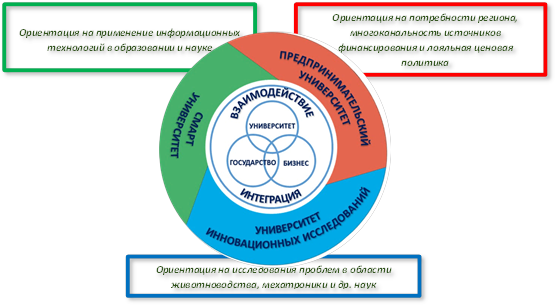 Рисунок 3. Реализация принципа тройной спирали в университетеПозиционирование на основе лидерства в трансферте и применении технологических решений в области животноводства имеет для нас решающее значение, так как мы хотим отвечать потребностям нашего все более технологичного общества и успешно конкурировать с лучшими отечественными и зарубежными университетами. На этом основаны приоритеты университета по специализированным направлениям ПЦФ и ГФ «Устойчивое развитие АПК и безопасность сельскохозяйственной продукции». Мы как университет должны стать центром, генерирующим технологии и новые формы предпринимательства. Мы активно развиваем обучение и проводим научные исследования, придавая особого внимания внедрению НИОКР в производственные процессы и их коммерциализации. Западно-Казахстанский технический университет имени Жангир хана занимает устойчивую позицию на рынке образовательных услуг и активно способствует экономическому и социальному развитию Западного Казахстана, внося значительный вклад в эти сферы. Наши выпускники являются востребованными на рынке труда, а наша научная деятельность продолжает расти. Это способствует укреплению нашей престижной репутации в обществе и позволяет нам разнообразить и укрепить наш вклад в образование и исследования. Эти достижения, вместе с положительной динамикой финансовых показателей (рис. 4), дают нам возможность расширения инвестиций для достижения наших стратегических целей и задач. Начало формы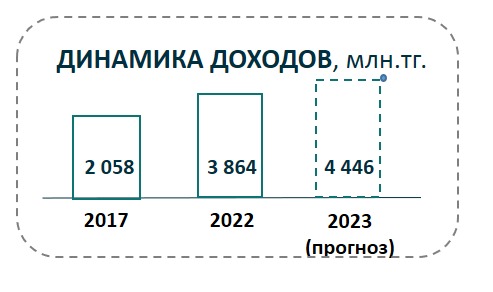 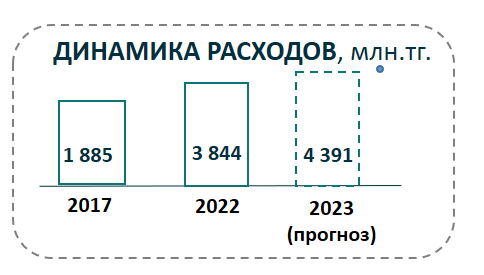 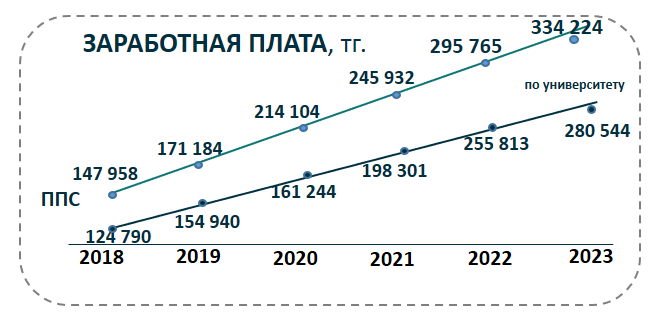 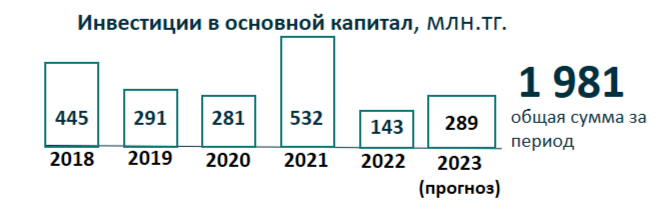 Рисунок 4. Динамика основных финансово-экономических показателейКонец формыАнализируя данные динамики основных финансово-экономических показателей можно сказать, что за период с 2017 г. по 2023 г. доходы университета увеличились на 116%, а вместе с ним увеличились и расходы на 132%. Также наблюдатся рост средней заработной платы ППС с 147 958 тенге в 2018 году до 334 224 тенге в 2023 году. В целом по университету рост средней заработной платы составил 124%. Совокупность затрат, направленных на строительство, реконструкцию объектов, приобретение основных средств и др. за период с 2018-2023 г. составила 1 981 млн.тг. За счет инвестиционных средств в 2020 году был открыт спортивный комплекс «Жангир хан», в последующие годы инвестиции были направлены на реконструкцию и модернизацию спортивно-оздоровительного комплекса «Нива».Благодаря реализации наших предыдущих планов, мы достигли значительных успехов по отдельным направлениям. ЗКАТУ имени Жангир хана хорошо узнаваем в Западном Казахстане. Наши выпускники занимают ключевые руководящие позиции в сельскохозяйственном секторе, финансово-экономической сфере и других сегментах экономики, демонстрируя высокий уровень профессионализма. В последние годы университет столкнулся с проблемами численности контингента, снижения среднего балла ЕНТ. За период с 2019 по 2023 годы динамика численности обучающихся уменьшилось на 13%. Это связано с поступлением абитуриентов в колледжи, в столичные вузы и вузы ближнего зарубежья. Но при этом сохраняется устойчивая динамика зачисленных на первый курс бакалавриата и рост доли обучающихся по государственному образовательному гранту. Снижение среднего балла в целом связано с тем, что по Республике наблюдается снижение среднего балла ЕНТ.В университете имеется достаточное количество ППС в исполнении научных исследований, что обеспечивает рост доходов от научной деятельности. Университет реализует гибкую ценовую политику, в частности, предоставляя гранты и специальные скидки на обучение для особо талантливой молодежи (рис. 5-11).  Рисунок 5. Динамика численности 	Рисунок 6. Динамика численности  контингента (всего), чел. 			контингента (грант), чел. Рисунок 7. Динамика среднего балла 	Рисунок 8. Динамика численности  приема 					зачисленных на первый курс, чел. Рисунок 9. Динамика штатной 		Рисунок 10. Количество образовательных  численности ППС, чел. 			грантов, выделенных университетом, ед. 			Рисунок 11. Объем финансирования НИР, млн.тг.Университет уделяет пристальное внимание взаимодействию с бизнес-средой. В условиях современной экономики формирование партнерских отношений вуза с предприятиями и бизнес-средой в подготовке высококавлифицированных кадров является одной из стратегических задач обеспечения повышения качества образования и кокурентоспособности высшего учебного заведения.Как многопрофильный вуз университет, ведет подготовку специалистов для отраслей сельского хозяйства, строительства, машиностроения, энергетики, нефти и газа, экономики и выбор стратегических партнеров базируется на приоритетных для вуза образовательных направлениях.Налаживанию сотрудничества в плане организации профессиональной практики обучающихся, привлечения работодателей к учебному процессу способствует поддержка выпускников вуза. Количество таких выпускников выросло до 600 человек. Также университет расширяет сферу сотрудничества, устанавливая партнерские отношения не только с работодателями, которые соответствуют профилю реализуемых образовательных программ, но и с отраслевыми союзами. Это позволяет университету установить сотрудничество с ведущими компаниями области. Эти мероприятия позволили достигнуть роста количества активных партнеров до 98 человек.ЗКАТУ имени Жангир хана сотрудничает с более 200 предприятиями, организациями Астаны, Алматы, Западно-Казахстанской, Алматинской, Жамбылской, Актюбинской, Атырауской, Манғыстауской, Туркестанской и Кызылординской областей.Университет имеет тесное взаимодействие в образовательной и исследовательской деятельности с ТОО «Стекло Сервис», ТОО «Уральский трансформаторный завод», ТОО «Квант», ТОО «Жайық Агро ЛТД», ТОО «Белес Агро», АО «Западно-Казахстанская корпорация строительных материалов», ТОО «Green Company», компанией Shell Kazakhstan. Начата реализация программы с элементами дуального образования: профориентированная программа (1-2 курс) и программа раннего трудоустройства (3-4 курс). Востребованность выпускников на рынке труда, соответствие уровня их подготовки запросам работодателей - один из основных показателей успешной работы профессионального образовательного учреждения. Как показывают данные анализа трудоустройства выпускников в динамике за 4 года доля трудоустроенных увеличилось с 69,5% до 85,12%. Показатели трудоустройства выпускников имеют положительную динамику, что связано с активной работой Центра карьеры и бизнес партнерства.Анализ уровня трудоустройства выпускников в первый год после выпуска, за 2019-2023 годыВзаимодействие университета с работодателями основывается на следующих принципах: 1. Существенное расширение базы корпоративных партнеров. 2. Включение работодателей во все фазы учебного процесса: практико-ориентированные занятия на базе профильных предприятий (30-40% всех учебных занятий), практика, стажировка обучающихся, стажировка молодых преподавателей, гостевые лекции, участие работодателей в итоговой государственной аттестации, выполнение студентами выпускных работ по решению реальных проблем предприятий  3. Раннее трудоустройство в партнерских хозяйствах и организациях.В вузе действует Ассоциация выпускников и попечителей ЗКАТУ имени Жангир хана, созданная 15 апреля 2009 года, в 2021 году решением общего собрания учредителей от 31 марта 2021 г. произведена перерегистрация Ассоциации как ОО «Ассоциация выпускников и попечителей Западно-Казахстанского аграрно-технического университета имени Жангир хана». Ассоциацией планируется создать фонд развития университета (эндаумент фонд), подготовительная работа по его созданию в стадии реализации.Университет осуществляет кадровую политику в соответствии с основными приоритетами стратегии вуза. Динамика численности работников ЗКАТУ имени Жангир хана за период 2019 – 2023 годыОдним из приоритетных направлений является повышение качественного уровня ППС. В этом направлении университет осуществляет целенаправленную работу, направляя молодых преподавателей в зарубежные и отечественные вузы по целевой подготовке кадров. Уровень остепененности в среднем составляет 40,2%.Качественный состав ППС за период 2019 – 2023 годыДля совершенствования профессионального уровня в рамках имеющейся квалификации и (или) получения новой компетенции, необходимой для профессиональной деятельности ППС университета проходят различные курсы повышения квалификации и стажировки.Повышение квалификации, чел.В целях установления покредитной системы оплаты труда, направленной на развитие мотивации ППС к эффективному и результативному труду и на достижение стратегических целей университета в 2020 году было разработано Положение «О присвоении категории ППС». В данном году в категории участвовало всего 16 человек, из них 3 профессорам была присвоена 3 категория, 8 доцентам, 2 старшим преподавателям, 2 преподавателям – 4 категория и 1 преподавателю – 5 категория. В 2023 году был осуществлен 100% переход ППС на систему оплаты труда, основанной на категориях ППС.Численность по категориям в разрезе должностей ППСМы направляем все усилия на повышение узнаваемости и конкурентоспособности нашего университета в соответствии с критериями, установленными международными и национальными рейтинговыми агентствами. Рейтинги университетов стали неотъемлемым компонентом международной академической среды. Роль рейтингов, как важного инструмента имиджа ВУЗа на мировом образовательном рынке с точки зрения глобального информационного пространства весьма велика. В связи с этим Западно-Казахстанский аграрно-технический университет имени Жангир хана ежегодно участвует в международных и национальных рейтингах высших учебных заведений. В рейтинге лучших университетов Восточной Европы и Центральной Азии QS EECA University Ranking 2021, 2022, проводимого международным рейтинговым агентством Quacquarelli Symonds (QS) ЗКАТУ им. Жангир хана вошел в 400 лучших университетов, заняв позицию 351-400 среди университетов Восточной Европы и Центральной Азии.По результатам международного рейтинга QS Asia 2023 в который вошли только лучшие азиатские 760 университетов из множества вузов Азии (Китай, Индия, Япония, Тайвань, Сингапур, Малайзия, Индонезия, Южная Корея, Центральная Азия) ЗКАТУ им. Жангир хана занял 451-500 место, а также занимает 23 место в «QS Asia University Rankings 2023: Центральная Азия». В рейтинге QS Asia University Rankings 2024 года ЗКАТУ им. Жангир хана занимает 501-550 позицию среди 856 вузов, а в рейтинге QS Asia University Rankings 2024: Центральная Азия» - 24 место.В ежегодном национальном рейтинге «Независимый Рейтинг востребованности вузов Республики Казахстан – 2023», проводимом Независимым агентством аккредитации и рейтинга (НААР/IAAR) университет занял 8-ое место (2018г – 10 место; 2020г – 11 место), набрав 33060 баллов. Западно-Казахстанский аграрно-технический университет им.Жангир хана участвует в ежегодном национальном рейтинге лучших технических вузов Казахстана, проводимым Независимым агентством по обеспечению качества в образовании (IQAA-Ranking). В 2023 году университет продемонстрировал динамичное продвижение, в этом рейтинге заняв 6 место, набрав 74,98%.По итогам Рейтинга ВУЗов НПП «Атамекен» из 30 образовательных программ университета, участвовавших в рейтингах 9 образовательных программ находятся в первой тройке лидеров по образовательным программам: 6B07301 Производство строительных материалов, 6B07302 Землеустройство, 6B08400 Аквакультура и водные биоресурсы, 6B07200 Производство пищевых продуктов, 6B07303 Кадастр, 6В08102 Защита и карантин растений, 6В11200 Безопасность жизнедеятельности на производстве, 6В01401 Начальная военная подготовка и физическая культура, 6B07500 Стандартизация, сертификация и метрология.По результатам международного веб-рейтинга мировых образовательных учреждений Webometrics Ranking of World Universities, который оценивает  успешность высшего учебного заведения на основании его позиций в интернете, университет занял 36 место среди 130 вузов Казахстана. Нахождение университета в числе лучших вузов Казахстана является для нас подтверждением того, что вуз обеспечивает высокий уровень конкурентоспособности. Мы смотрим на рейтинги как на вызов и как на возможность сторонней оценки наших достижений и проблем на фоне международного и национального окружения. Вместе с тем, мы отчетливо понимаем, что продвижение в рейтинге – это долгосрочный процесс и чем более высокие рейтинговые места мы достигаем, тем более активно мы должны работать над дальнейшим нашим развитием.Важным звеном развития университета является привлечение «лучших умов» - одновременная концентрация талантливых студентов, ППС, научных и административных сотрудников. Выбор целевых показателей в Программе демонстрируют нашу приверженность достижению нашего видения. Уровень участия и активности, проявляемый нашими сотрудниками, студентами и стейкхолдерами в разработке данной Программы, даёт нам уверенность в том, что вместе мы добьемся наших амбиций и реализуем наши мечты о будущем. Реализация Программы позволит превратить университет в центр коммуникации бизнеса, общества и государства по вопросам научного и технологического прогнозирования, обмена передовыми знаниями, решения глобальных проблем АПК.С учетом многолетнего опыта в сфере подготовки аграрных кадров, наличия профессионального научно-педагогического потенциала, а также тесного взаимодействия с ведущими университетами и передовыми агроформированиями усилия университета особенно направлены на подготовку конкурентоспособных кадров для АПК. В университете введен механизм гибкого реагирования образовательных программ на потребности рынка труда. Важным развитием в сфере образования является разработка новых образовательных программ, ориентированных на Атлас новых профессий. Университет, следуя этим тенденциям, внедрил новые образовательные программы такие, как «Робототехнические системы», «Агроинформатика», «Цифровая экономика», «Экономика и бизнес аналитика», «Менеджмент в цифровой экономике», «Учет, аудит и оценка бизнеса», «Финансовая аналитика», «Индустриальный менеджмент», «Бизнес-логистика», а также востребованные направления «Физкультура и спорт», «Визуальное искусство, художественный труд и графика», «Плодоовощеводство», «Организация тепличного хозяйства», «Сервисное обслуживание оборудования для добычи полезных ископаемых», в том числе 4 совместные образовательные программы (СОП) с ведущими вузами Казахстана и России. В целом, университет охватывает такие направления реальной экономики, как агропромыщленный комплекс (растениеводство, животноводство, переработка и др.), нефтяной и газовый комплекс, энергетика, обеспечивая потребности экономики региона. Это позволяет университету быть на передовой в образовательной сфере и обеспечивать своим студентам актуальные знания и навыки, необходимые для успешной карьеры.Университет осуществляет международную деятельность направленные на налаживания международных связей, академической мобильности обучающихся, прохождения стажировок ППС, обучение в магистратуре и в докторантуре со странами дальнего и ближнего зарубежья (Польша, Чехия, Румыния, Латвия, Италия, Китай, США, РФ, Узбекистан, Кыргызстан и другие). Также для ведения занятий привлекаются зарубежные ученые из Германии, Вьетнама, Словакии, Латвии, Сербии, Польши и других стран.Университет является партнером в проектах по линии «Эразмус+» (Евросоюз), в 2023 году реализуются международные проекты, направленные на повышение качества образования в области мехатроники, робототехники и сельского хозяйства. В рамках реализации проектов профессорско-преподавательский состав сотрудничает с учеными и преподавателями из университетов: Университет Нови-Сад (Сербия), Žilinská Univerzita - UNIZA, University of Łódź, Варшавский университет естественных наук, (Польша), Universite de Lorraine (Франция), Университет Нюртинген-Гайслинген, Немецкий институт сельского хозяйства в тропиках и субтропиках (Германия), Чешский университет естественных наук (Чехия), Эстонский университет естественных наук (Эстония), а также со многими вузами России и Казахстана. На сегодняшний день в университете на различных образовательных программах обучаются иностранные граждане из России, Узбекистана, Грузии, Азербайджана. Основными задачами университета в контексте научной и инновационной деятельности являются соответственно:- проведение исследований высочайшего качества в области животноводства и других приоритетных областях науки, которые меняют практику и способствуют распространению инноваций;- обеспечение качественного рывка в распространении инноваций и предоставлении возможностей для предпринимательской деятельности в университете через трансферт знаний и идей, направленных на решение национальных и глобальных задач.Университету как аграрно-техническому, научно-исследовательскому и образовательному центру Западно-Казахстанского региона отводится большая роль в выполнении региональной инновационной научно-исследовательской политики. Основу тематического плана финансируемых научно-исследовательских работ составляют госбюджетные и хоздоговорные работы. Племенным ядром для закладки научных исследований служат имеющиеся в университете биоактивы (рыбы, птицы, МРС).  Научно-инновационная инфраструктура Университета включает 3 лаборатории:-лаборатория химического анализа;-лаборатория зоотехнического анализа кормов;-лаборатория биотехнологии и диагностики инфекционных болезней.Текущий год является завершающим годом для реализации Программы развития университета на 2019-2023 годы. За этот период университетом были достигнуты поставленные цели и получены ожидамые результаты. По стратегическому направлению «Лидерство в обучении и формировании личности» доля трудоустроенных выпускников по с/х специальностям выросла до 86,9% (в первый год после выпуска), увеличилось количество СОП с зарубежными вузами, а также доля обучающихся, участвующих в молодежных движениях и реализующих ЗОЖ. По направлению «Лидерство в исследованиях и распространении знаний» рост доли публикаций в международных журналах (по базе данных Web of Science Core Collection и Scopus) в общем количестве научных публикаций составил 20,2%, увеличилось количество СХТП, вовлекаемых в систему экстеншн, твининг до 72 ед. Реализация стратегических целей, поставленных университетом, обеспечивается исключительными людьми, высококачественной инфраструктурой и финансовой устойчивостью, особое значение имеют партнерство, цифровое преобразование, управление качеством и корпоративная среда. Применение этих стратегических инструметов обеспечило рост доли преподавателей, активно реализующих IT-компетенции с 25% в 2019 году до 65 % в 2022 году, степень удовлетворенности работодателя качеством подготовки выпускников составил 87%, охват аудитории через социальные информационные каналы увеличилось до 23202 просмотров, выросло количество активных партнеров до 98 ед. (стейкхолдеров). Эти стратегические направления помогли нам добиться успеха и достичь того устойчивого состояния, в котором мы сегодня находимся. Поэтому наши будущие устремления, находящиеся в основе новой Программы развития на 2024-2029 годы направлены на расширение границ нашего потенциала и использование наших возможностей. Наша приверженность поставленным целям является коллективной: весь университет вовлечен в выполнение Программы и несет ответственность за ее реализацию и достижение ключевых показателей. Все целевые показатели рассчитаны на срок действия Программы развития. Мы ежегодно отслеживаем и информируем общественность о прогрессе в отношении наших ключевых показателей эффективности и целевых показателей. Мы ожидаем, что цели и задачи для каждого стратегического направления останутся, по существу, неизменными во времени, при этом наши действия и ключевые показатели эффективности могут быть изменены в ответ на изменения в нашей операционной среде.Сегодня мы сталкиваемся с современными вызовами, такими как:- мораль, характеризующаяся кризисом ценностей нашей цивилизации в условиях глобализации;- цифровизация, предполагающая широкое распространение информационных технологий по всем направлениям деятельности университета, рабочее место все больше погружается в цифровое пространство;- технологии, определяющие дисбаланс между реальными потребностями рынка труда и образовательными программами;- индивидуализация образования, способствующая развитию концепции life-long learning (LLL) и студентоцентрированного обучения;- автономия и академическая свобода, определяющая расширение академических, финансовых и управленческих свобод, и способствующих росту ответственности университета за качество;- корпоративное управление и партнерства, нацеленность на максимальное взаимодействие с субъектами и институтами рынка труда, государственными и местными органами власти, общественными организациями, согласование и реализацию интересов всех участников этого процесса;- устойчивое развитие, которое достигается в результате развития трех взаимосвязанных направлений: экономического, социального и экологического.В этих условиях мы должны соответствовать новым тенденциям и при этом сохранить высокое качество.SWOT-анализЗКАТУ предстоит наращивать усилия по решению задач, предусмотренных Концепциями, так следующие индикаторы из Концепций адаптированы под возможности университета и приведены ниже в сравнительной таблице.Сравнительная таблица адаптации индикаторов Программы развития с концептуальными документами республиканского уровняРаздел 3. Миссия, видение ценности и перспективы развития организацииМиссия: быть активным игроком в инновационном развитии экономики через создание, накопление и передачу научных и технологических знаний и формирование личности. Видение: Мы создадим бренд университета, который основан на лидерстве в подготовке кадров с предпринимательским мышлением и признан за вклад и продвижение инновационных идей и продуктов.Ценности: - традиции университета, построенные на культе знаний, духовности, патриотизме; - корпоративность управления; - ориентация на личность.Стратегические направления: - привлечение растущего контингента; - высокие стандарты организации учебной деятельности; - повышение конкурентоспособности и результативности науки; - вклад университета в развитие общества.Раздел 4. Стратегические направления, цели, целевые индикаторы, задачи, ключевые показатели и мероприятия по их достижениюСтратегическое направление 1: Привлечение растущего контингента Цель:Формирование образовательного и исследовательского сообщества обучающихсяЗадачи:Использование разнообразных инструментов взаимодействия с абитуриентами и заинтересованными сторонами.Расширение информированности о деятельности университета для привлечения внимания и повышения интереса абитуриентов.Для укрепления позиций университета и обеспечения качественного образования, в университете будут созданы новые и актуализированы существующие образовательные программы, ориентированные на современные тренды, соответствующие интересам студентов и требованиям современных работодателей. Важным аспектом будет гибкость в адаптации образовательных подходов, обеспечивающая удовлетворение потребностей и ожиданий обучающихся.Для привлечения внимания абитуриентов будут организованы различные мероприятия, такие как дни открытых дверей, ярмарки образования, вебинары и презентации, включая выездные и гостевые форматы.Для укрепления связей с образовательными учреждениями, особое внимание будет уделено развитию прочных связей со школами и колледжами. Это позволит формировать и развивать интерес абитуриентов к будущей профессии, создавая плодотворные партнерства.Важным направлением будет также расширение географии проведения профориентационной работы, особенно ориентированное на южные регионы Казахстана. Это обеспечит более широкий охват потенциальных студентов и будет содействовать разностороннему развитию регионального образовательного партнерства.Для эффективной внутришкольной профориентационной работы с учениками 9-11 классов, будут созданы кружки и классы экологического и аграрного направления, направленные на привитие интереса и расширение участия учеников в профориентационных мероприятиях. Дополнительно, будут использованы точечные формы работы в различных сегментах выпускников школ, вплоть до индивидуальных программ, консультирования с учетом особенностей и потребностей каждого студента.С целью поддержания положительной репутации университета, планируется активное взаимодействие со СМИ, включая социальные сети и другие каналы коммуникации. Это будет способствовать продвижению бренда университета, информировать о достижениях университета и привлекать еще большее внимание общественности.Предоставление финансовой поддержки через гранты, стипендии и льготные условия обучения станет важным инструментом повышения интереса среди талантливых абитуриентов особенно, однако его использование будет осуществляться в зависимости от финансового состояния университета.Стратегическое направление 2: Высокие стандарты организации учебной деятельностиЦель: Обеспечение качества образования и подготовки студентов к будущим карьерным возможностям.Задачи: Повышение эффективности управления учебным процессом и обеспечения качества образования.Разработка образовательных программ опережающего кадрового обеспечения региона.Развитие системы непрерывного образования.Университет стремится к высоким результатам в сфере образования, и для достижения этой цели будет активно реализовывать принципы академической политики. Это охватывает не только проведение занятий, но и оценку студентов, а также мониторинг успеваемости и другие процессы. Наш подход к образованию основан на строгих академических стандартах, способствующих формированию глубоких знаний и навыков у обучающихся.Для гарантированного соответствия требованиям современного рынка труда университет будет внедрять инновационные методы при разработке и реализации образовательных программ, основанные на форсайт исследованиях рынка труда. Это позволит выпускникам университета успешно адаптироваться к динамичному и конкурентному профессиональному окружению. На основе прогнозирования потребности в новых профессиях будут разрабатываться инновационные образовательные программы. Содержание высшего и (или) послевузовского образования будет ориентировано на разработку междисциплинарных образовательных программ совместно с зарубежными партнерами. Продолжится вовлечение представителей бизнеса и работодателей в деятельность университета, а также интеграция образовательного процесса с научной деятельностью.В университете будут созданы условия для инклюзивного образования, развития индивидуальной образовательной траектории обучающихся с особыми образовательными потребностями.В рамках стратегии привлечения и содействия развитию профессионально-педагогических кадров, особое внимание будет уделено расширению преподавательского состава с практическим опытом и навыками. Это не только обогатит образовательную среду, но и обеспечит студентам доступ к актуальным практическим знаниям.С учетом стремления к современности, университет будет переходить к модели «smart-университет». Внедрение образовательных digital-технологий, интерактивных платформ и программ позволит создать инновационную среду для эффективной передачи знаний и развития умений обучающихся.Важной составляющей стратегического развития университета будет обеспечение профессионального развития преподавателей. Стажировки, семинары, тренинги и повышение квалификации призваны усилить команду высококвалифицированных и мотивированных преподавателей, способных обеспечивать высокий уровень образования.Для развития модели «Серебряные университеты» будут приняты меры по их дальнейшему развитию, а именно, по разработке учебно-методических пособий, программ курсов и механизмов научно-методического обеспечения и сопровождения курсов.Для повышения активности участия населения в неформальном образовании и ликвидации дефицита новых повседневных знаний обучение взрослого населения в течение всей жизни будет основано на успешном опыте кредитной системы обучения и принципах LLL, и признании результатов неформального образования.Система оценки обучающихся и обратной связи будет совершенствоваться для более эффективного анализа и улучшения качества образования. Внедрение результатов научных исследований в учебный процесс и расширение применения исследовательских методов в обучении сделают образовательный процесс более глубоким и инновационным.Для расширения глобального взаимодействия и обогащения учебного опыта обучающихся и преподавателей, университет будет активно развивать зарубежные обмены. Это создаст возможность для участия в международных проектах, обмена опытом и создания межкультурной образовательной среды.Стратегическое направление 3: Повышение конкурентоспособности и результативности наукиЦель: Увеличение вклада науки в развитие экономики страныЗадачи:Развитие конкурентоспособной научной экосистемы  Развитие коммерциализации научно-технических результатов и бизнес-инкубации наукоемких стартапов Развитие программ распространения знаний и масштабирования научных разработокУниверситет стремится стать центром инновационных научных исследований, и для достижения этой цели будет активно разрабатывать и проводить проекты, направленные на создание и внедрение передовых технологий. Это станет ключевым элементом стратегического развития, направленным на научные открытия и их практическое применение.Для обеспечения высокого качества исследований, университет будет предоставлять лаборатории с современным оборудованием. Это создаст условия для научной деятельности, обеспечивая исследователям необходимые ресурсы для проведения глубоких и инновационных исследований.Рост количества научных кадров будет осуществляться через подготовку на образовательных программах магистратуры и докторантуры, а также путем привлечения ведущих экспертов из других организаций. Это будет способствовать росту научного потенциала университета и позволит обеспечить постоянное развитие научных кадров.Для распространения результатов исследований, университет предоставит услуги по экстеншн, консалтингу и экспертной поддержке. Это обеспечит успешное взаимодействие с общественностью, предприятиями и другими заинтересованными сторонами.Важным этапом будет апробация и внедрение научных разработок в практических условиях. Это позволит проверить эффективность исследований в реальных сценариях, обеспечивая практическую ценность результатов.С целью успешного применения исследований в сельском хозяйстве, университет будет взаимодействовать с агропромышленными предприятиями через создание агропарков и лабораторий. Это будет способствовать успешному внедрению инноваций в сельском хозяйстве.В университете особое внимание будет уделено эффективности деятельности офиса коммерциализации и бизнес-инкубаторов в целях активной поддержки коммерциализации научных разработок. Это создаст условия для успешного перехода от идеи к бизнесу.С целью развития малых инновационных предприятий и стартапов, университет создаст благоприятные условия для успешного внедрения инноваций в практику. Это включает в себя поддержку в виде ресурсов, экспертизы и инфраструктуры для развития инновационного предпринимательства.Осуществление проектного управления и активная интеграция с бизнесом будут важными шагами для успешной реализации научных идей на рынке. Это создаст условия для тесного сотрудничества университета с промышленными партнерами и обеспечит успешное внедрение научных разработок в бизнес-среду.Стратегическое направление 4: Вклад университета в развитие обществаЦель: Формирование личности, ориентированной на общество.Задачи:Обеспечение функционирования социальной экосистемы;Развития лидерских качеств у обучающихся;Развитие партнерства и связи с общественностью.В университете создаются благоприятные условия для разностороннего развития студентов, будет активно внедрять программы по пропаганде физической культуры и здорового образа жизни. Это включает в себя проведение мероприятий, способствующих формированию активной жизненной позиции и распространению положительного влияния здорового образа жизни.В университете будет продолжена систематическая работа по формированию трудовых навыков и экономического мышления у студентов. Это важный элемент подготовки специалистов, способных успешно справляться с требованиями современного рынка труда.Организация мероприятий, направленных на формирование активной жизненной позиции, станет неотъемлемой частью нашего стратегического развития. Эти мероприятия будут ориентированы на разностороннее развитие студентов, включая в себя спортивные, культурные и образовательные события.В рамках укрепления культурного наследия, университет продолжит активно популяризировать национальные традиции. Это позволит создать уникальную атмосферу разнообразия и сплоченности в университетском сообществе.Создание комфортной психологической среды и адаптация к новым социальным условиям будут находиться в фокусе внимания университета. Это включает в себя поддержку студентов в процессе приспособления к учебному процессу и жизни в университете.Особое внимание будет уделено помощи в приобщении к университетской культуре и формированию личности обучающихся 1 курса. Программы и мероприятия будут направлены на создание позитивной и поддерживающей обстановки для студентов в начале их учебного пути.Поддержка и развитие волонтерства станет одним из инструментов вовлечения студентов в социальные проекты и благотворительные инициативы. Это не только способствует социальной ответственности студентов, но и создает позитивный образ университета в обществе.Университет продолжит активно взаимодействовать с общественными организациями при реализации социально значимых проектов. Это сотрудничество будет способствовать решению важных общественных задач и созданию устойчивого и ответственного образовательного сообщества.Целевые индикаторы, ключевые показатели и мероприятия по их достижениюРаздел 5. РесурсыДля успешного выполнения поставленных в программе задач необходимо эффективно управлять имеющимися и привлекать дополнительно ресурсы. Динамика вовлечения ресурсов приведена ниже. Цифровизация направлена на ряд ключевых аспектов, способствующих улучшению образовательного процесса, научных исследований, административных функций и взаимодействия с различными заинтересованными сторонами, ориентирована на образовательные технологии, интерактивные технологии, цифровые платформы, автоматизация административных процессов.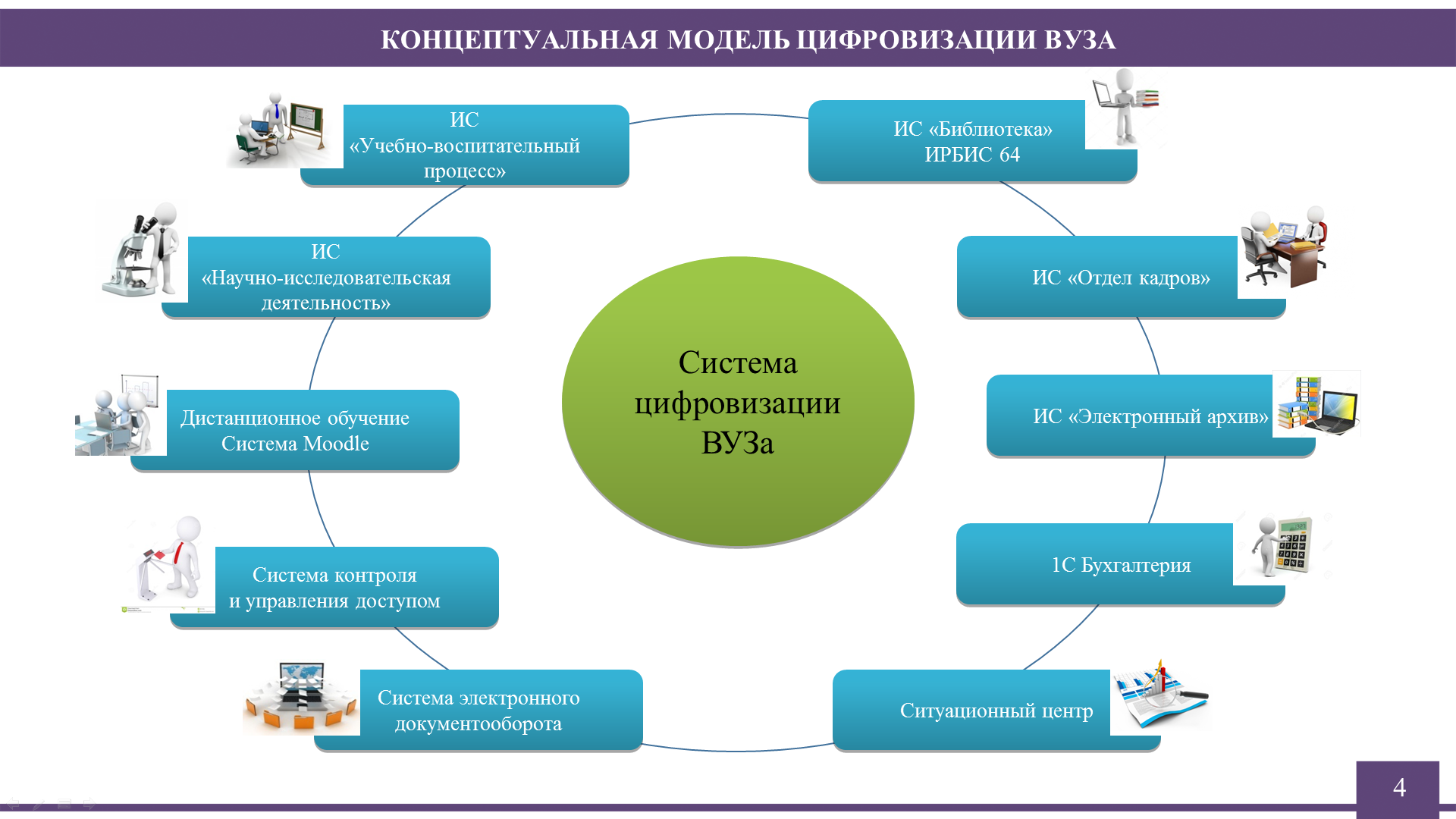 Совершенствование управления университетом будет основано на вовлечении основных заинтересованных сторон и создание эффективной системы управления с применением проектного менеджмента. Это может быть достигнуто путем вовлечения персонала в проекты, которые направлены на достижение целей и задач программы развития, появлению новых идей и внедрения инноваций. Значительная доля управленческих функций будет делегирована непосредственно в подразделения (институты, высшие школы), получат распространение проектные формы организации деятельности с созданием новых проектных офисов, будет продолжена практика привлечения бизнес партнеров в работу органов корпоративного управления, будет усилена работа по аккумулированию и использованию средств эндаумент-фонда. В результате в университете будет трансформирована управленческая система на принципах открытости, вовлеченности персонала и повышения эффективности.Обеспечение сбалансированного использования всех этих ресурсов играет важную роль в реализации конкретных задач и стратегических целей.Раздел 6. Ожидаемые результатыПо результатам реализации Программы развития к 2029 году планируется достичь:Сохранение позиции в международном рейтинге QS Asia University Rankings не ниже 501-550Увеличение контингента обучающихся до 4 650 чел.Открытие не менее 4 новых групп образовательных программ, открытие других востребованных программ и курсов.Увеличение дохода от научной деятельности до 1 100 млн.тг.Функционирование единого открытого образовательного пространства, доступного для всех потенциальных целевых аудиторий и общества в целом.Раздел 7. Расшифровка аббревиатурIT - Information technology;LLL - life-long learning;QS - Quacquarelli Symonds;АПК - агропромышленный комплекс;ВВП – валовый внутренний продукт;ВУЗ – высшее учебное заведение;ГОП – группа образовательных программ;ГФ – грантовое финансирование;ДО – дополнительное образование;ДПТиИО – департамент производственного, технического и инфраструктурного обеспеченияЕНТ - единое национальное тестирование;ЗКАТУ имени Жангир хана - «Западно-Казахстанский аграрно-технический университет имени Жангир хана»;ЗОЖ – здоровый образ жизни;ИО – инклюзивное образование;ИОЦ – информационно-образовательный центр;КОКНВО – комитет по обеспечению качества в сфере науки и высшего образованияМНЭ РК - Министерство национальной экономики Республики Казахстан;МООК – массовые открытые онлайн курсы;НААР - Независимое агентство аккредитации и рейтинга;НАО - некоммерческое акционерное общество;НАО «НАНОЦ» - некоммерческое акционерное общество «Национальный аграрный научно-образовательный центр»;НИОКР - научно-исследовательские и оптыно-конструкторские работы;НИР - научно-исследовательская работа;НПО – неправительственные организации;НПП «Атамекен» - Национальная палата предпринимателей «Атамекен»;ОВПО – организации высшего и (или) послевузовского образования;ОДиДО – отдел дистанционного и дополнительного образования;ОМС – отдел международного сотрудничества;ООП - особые образовательные потребностиОП - образовательная программа;ПК – повышение квалификации;ПО –проектный офисППС - профессорско-преподавательский состав;Проректор по ВиСР – проректор по воспитательной и социальной работе;Проректор по СРиФ – проректор по стратегическому развитию и финансам;Проректор по УР – проректор по учебной работе;ПЦФ - проектно-целевое финансирование;РННТД – результат научной и научно-технической деятельности;СМИ – средства массовой информации;СОП - совместная образовательная программа;СХТП - сельско-хозяйственный товаропроизводитель;ТОО – товарищество с ограниченной ответственностью;УАВ – управление по академическим вопросам;УМиМО – управление мониторинга и методического обеспечения;ЦКиБП – центр карьеры и бизнес партнерства;ЦРМИ – центр развития молодежных инициатив;ЦФСК – центр формирования студенческого контингента	В разработке Программы развития участвовали члены Правления и руководители структурных подразделений. При выработке стратегических направлений и проведении предварительного анализа, а также сбора данных проведено анкетирование АУП и ППС, форсайт - сессия с участием директоров институтов и рукводителей высших школ. Программа развития университета прошла широкое обсуждение в коллективе.    Наименование ПрограммыПрограмма развития НАО «Западно-Казахстанский аграрно-технический университет имени Жангир хана» на 2024-2029 годыОснование для разработки Программы1. Закон Республики Казахстан "Об образовании".2. Закон Республики Казахстан "О науке".3.Закон Республики Казахстан "О государственной молодежной политике".4.Закон Республики Казахстан "О коммерциализации результатов научной и (или) научно-технической деятельности".5.Выступление Главы государства Касым-Жомарта Кемелевича Токаева на юбилейной сессии Национальной Академии наук от 1 июня 2022 года. 6. Национальный план развития Республики Казахстан до 2025 года, утвержденный Указом Президента Республики Казахстан от 15 февраля 2018 года № 636.7. Концепция развития высшего образования и науки в Республике Казахстан на 2023 – 2029 годы, утвержденная постановлением Правительства Республики Казахстан от 28 марта 2023 года № 248.8.Концепция развития агропромышленного комплекса Республики Казахстан на 2021-2030 годы, утвержденная постановлением Правительства Республики Казахстан от 30 декабря 2021 года № 960 9.Концепция государственной молодежной политики Республики Казахстан на 2023 - 2029 годы, утвержденная
постановлением Правительства Республики Казахстан
от 28 марта 2023 года № 24710.Приказ Министра образования и науки Республики Казахстан от 25 октября 2018 года № 590 "Об утверждении структуры и правил разработки программы развития организации высшего и (или) послевузовского образования"Разработчик ПрограммыНАО «Западно-Казахстанский аграрно-технический университет имени Жангир хана»Ответственный государственный органМинистерство сельского хозяйства Республики КазахстанМинистерство науки и высшего образования Республики КазахстанЦели Программы1. Формирование образовательного и исследовательского сообщества обучающихся2. Обеспечение качества образования и подготовки студентов к будущим карьерным возможностям3. Увеличение вклада науки в развитие экономики страны4. Формирование личности, ориентированной на обществоЗадачи Программы1.1 Использование разнообразных инструментов взаимодействия с абитуриентами и заинтересованными сторонами1.2 Расширение информированности о деятельности университета для привлечения внимания и повышения интереса абитуриентов2.1 Повышение эффективности управления учебным процессом и обеспечение качества образования2.2 Разработка образовательных программ для опережающего кадрового обеспечения региона2.3 Развитие системы непрерывного образования3.1 Развитие конкурентоспособной научной экосистемы3.2 Развитие коммерциализации научно-технических результатов и бизнес-инкубации наукоемких стартапов3.3 Развитие программ распространения знаний и масштабирование научных разработок4.1 Обеспечение функционирования социальной экосистемы4.2 Развитие лидерских качеств у обучающихся4.3 Развитие партнерства и связей с общественностьюСроки и этапы реализации Программы2024-2029 годыИсточники финансированияДоходы университета, как средства, полученные от: - выполнения бюджетных программ (в том числе грантов, ПЦФ), - реализации платных образовательных и научных услуг, - иных видов деятельности университета. Динамика показателя Численность учащихся получивших аттестат о среднем образовании Западно-Казахстанская область Динамика показателя Численность учащихся получивших аттестат о среднем образовании Актюбинская область Динамика показателя Число родившихся (живыми) Западно-Казахстанская область 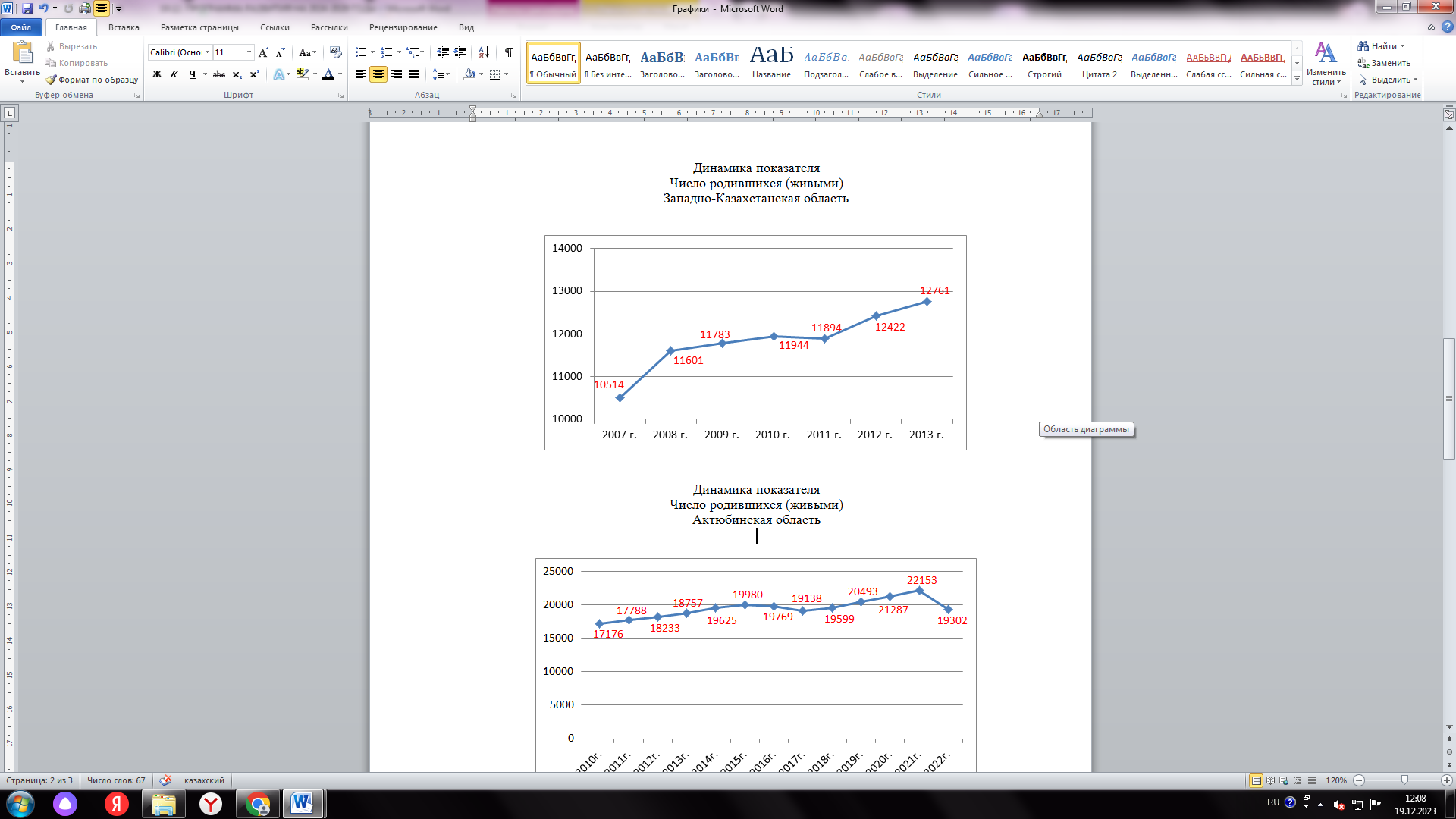  Динамика показателя Число родившихся (живыми)  Актюбинская область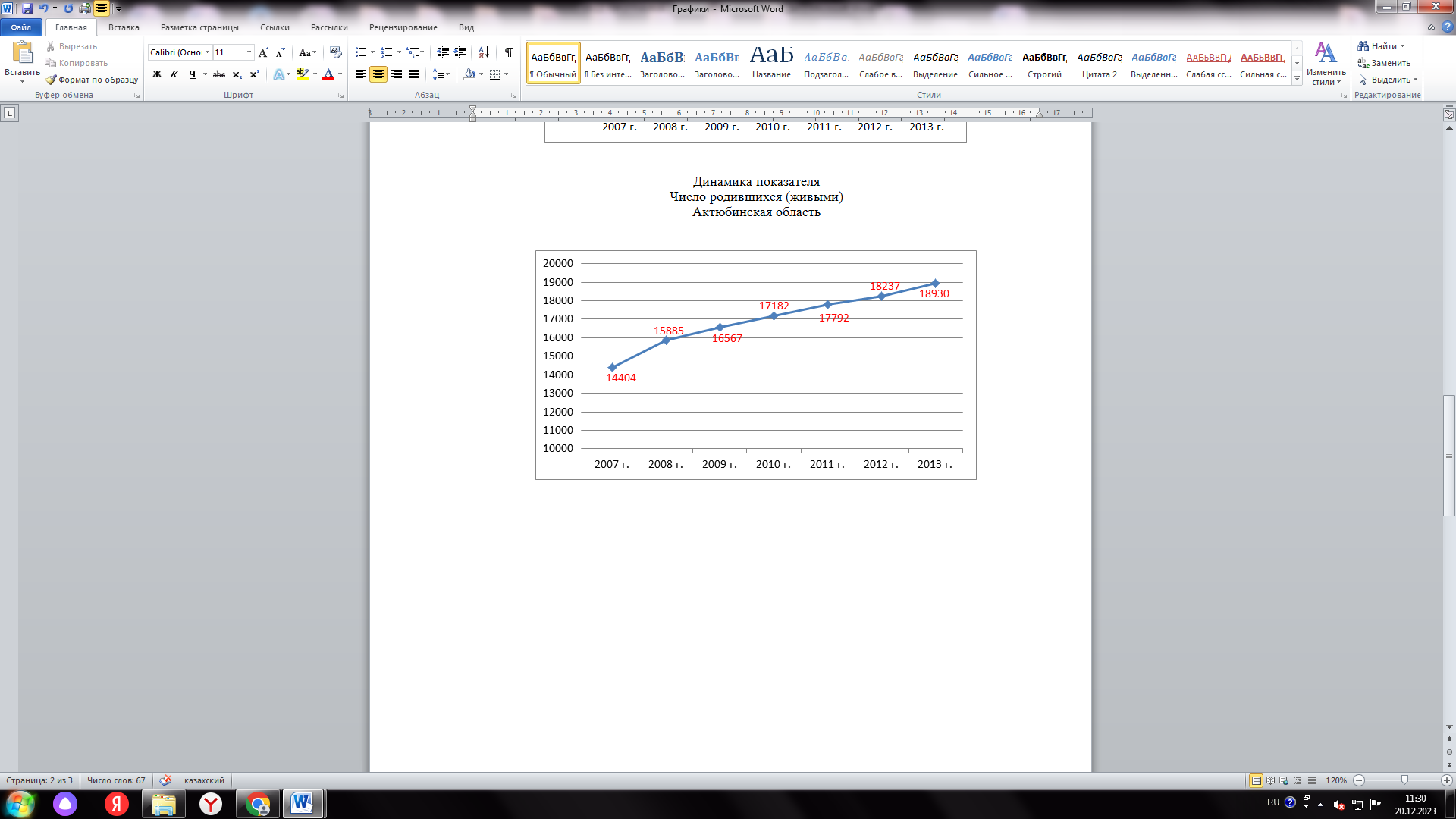 ГодыПоказателиПоказателиПоказателиПоказателиПоказателиПоказателиПоказателиПоказателиПоказателиПоказателиГодыКоличество выпускников, челКоличество выпускников, челКоличество выпускников, челКоличество выпускников подлежащих трудоустройству, челКоличество выпускников подлежащих трудоустройству, челКоличество выпускников подлежащих трудоустройству, челТрудоустроеноТрудоустроеноТрудоустроеноТрудоустроеноГодывсего по универ-ситетув т.ч. по с.-х. спец-тямв т.ч. по с.-х. спец-тямвсего по универси-тетув т.ч. по с.-х. спец-тямв т.ч. по с.-х. спец-тямвсегопо спец-тив т.ч. по с.-х. спец-тям в т.ч. по с.-х. спец-тям Годывсего по универ-ситетувсегопо грантувсего по универси-тетувсегопо грантувсегопо спец-тивсегопо гранту2019118731621111873162111011606229131202013183942921318394292789510292156202111993522119102761496844582041302022110531421393228719174256323716620231094294239999262220741460227195Наименование показателяГодыГодыГодыГодыГодыНаименование показателя20192020202120222023Общая численность работников, чел.880901806824856В том числе:профессорско-педагогический состав, чел.344335321299298административно-управленческий персонал, чел.4444374444учебно-вспомогательный персонал, чел.4951404147обслуживающий и прочий персонал, чел.443471408440467Наименование показателяГодыГодыГодыГодыГодыНаименование показателя20192020202120222023Общая численность ППС, чел.344335321299298в том числе:доктора по профилю (доктора наук)1616151415кандидаты наук8578696970доктора философии (PhD)3237393947магистры149145144132134Уровень остепененности ППС, %39,039,038,041,044,0Средний возраст ППС41,443,244,543,644,6Количество работников, получивших звание «Лучший преподаватель ВУЗа»21Наименование показателяГоды Годы Годы Годы Годы Наименование показателя20192020202120222023На международном уровне в том числе:884111095175- по программе «Болашак»---15- по программе Эрасмус +418910-по научным проектам1321314На республиканском уровне891876014267№Категории2020 год2020 год2020 год2020 год2023 год2023 год2023 год2023 год№КатегорииПрофессорДоцентСтарший преподавательПреподавательПрофессорДоцентСтарший преподавательПреподаватель11 категория----11-122 категория----3---33 категория3---191-44 категория-82283835-55 категория---133746466 категория-----851977 категория------438Вне категории138317152----Итого:Итого:169117355169313752Сильные стороныСлабые стороны1. Высокие результаты в международных и национальных рейтингах3. Корпоративное управление университетом4. Система оплаты труда ППС, основанная на результатах5. Тесное взаимодействие с бизнес-партнерами6. Наличие системы внутреннего обеспечения качества образования7. Развитая инфраструктура (учебно-лаборатораторные помещения и научно-исследовательский корпус, студенческие дома, спортивный комплекс, спортивные залы по секциям, медицинский центр, военная кафедра)8. Высокий уровень показателей трудоустройства выпускников9. Разработка новых образовательных програм10. Участие ученых университета в реализации проектов ГФ и ПЦФ11. Обеспечение ППС и обучающихся жильем (проживание в служебных домах, домах студентов)12. Наличие уникальных  разработок в области животноводства и улучшения пастбищ1. Снижающийся контингент обучающихся, в том числе иностранных2. Недостаточный уровень цифровизации процессов3. Слабый академический обмен ППС и обучающихся4. Низкий уровень владения английским языком ППС5. Низкая доля коммерциализации и внедрения НИОКР6. Низкое число приглашенных зарубежных ученых7. Слабое влияние в интернет пространстве8. Низкий уровень научно-предпринимательских инициатив обучающихся9. Недостаточное оснащение учебной базы по отдельным ОПВозможностиУгрозы1. Развитие новых ГОП, ОП и курсов 2. Установление партнерских отношений с зарубежными вузами 3. Оказание консалтинговых услуг сторонним организациям4.Создание малых инновационных предприятий по продвижению инновационных идей, в том числе на базе бизнес-партнеров5. Получение грантов для финансирования научных исследований и проектов6. Увеличение количества обучающихся по образовательному заказу за счет расширения ГОПов7. Увеличение стажировок ППС 1. Низкий интерес абитуриентов по сельскохозяйственным направлениям 2. Снижающийся средний балл ЕНТ3. Рост конкуренции вследствие глобализации и цифровизации образования 4. Отток абитуриентов (в том числе и иностранных) в столицу и города республиканского значения  5. Отток кадров в другие сферы экономики6. Популяризация дистанционного образования7. Быстрый темп технологического развития и появление новых профессий№ п/пКонцепция и иные документы/программыИндикаторыИндикаторы ЗКАТУ12341Концепция развития высшего образования и науки в Республике Казахстан на 2023 – 2029 годыОхват населения высшим образованием (к 2029 году) – 75 %Прием на 1 курс (к 2029 году) - бакалавриата-1055 чел.- магистратуры – 103 чел.- докторантуры – 5 чел.2Концепция развития высшего образования и науки в Республике Казахстан на 2023 – 2029 годыДоля организаций высшего и послевузовского образования, создавших условия для инклюзивного образования (к 2029 году) – 100 %Удовлетворенность обучающихся инклюзивной образовательной средой в университете (к 2029 году) – 100%3Концепция развития высшего образования и науки в Республике Казахстан на 2023 – 2029 годыДоля трудоустроенных выпускников в первый год после окончания ОВПО (к 2029 году -79%)Доля трудоустроенных выпускников в первый год после окончания (к 2029 году) – не менее 80%4Концепция развития высшего образования и науки в Республике Казахстан на 2023 – 2029 годыКоличество введенных койко-мест общежитий (к 2029 году) – 10 000 мест Обеспеченность обучающихся койко-местами в Домах студентов (к 2029 году) – 100%5Концепция развития высшего образования и науки в Республике Казахстан на 2023 – 2029 годыДоля ОВПО, реализующих международные образовательные программы, академические обмены с зарубежными партнерами (к 2029 году) – 70 %Обеспечение академической мобильности (к 2029 году) -40/13 чел.6Концепция развития высшего образования и науки в Республике Казахстан на 2023 – 2029 годыДоля иностранных студентов в системе высшего образования от общего количества студентов (к 2029 году) -10%Количество иностранных студентов (к 2029 году) – 100 чел. (в год).7Концепция развития высшего образования и науки в Республике Казахстан на 2023 – 2029 годыДоля обучающихся, вовлеченных в организованную общественную деятельность, в том числе через студенческое самоуправление и дебатное движение с целью повышения уровня гражданственности и патриотизма (к 2029 году) -65%Доля обучающихся, участвующих в молодежных движениях (к 2029 году) – 80%8Концепция развития высшего образования и науки в Республике Казахстан на 2023 – 2029 годыДоля ОВПО, создавших Серебряные университеты (создание устойчивой сети институтов непрерывного образования) (к 2029 году) - 60%Реализация модели «Серебряного университета» (к 2029 году) -5 программ9Концепция развития высшего образования и науки в Республике Казахстан на 2023 – 2029 годыОхват трудоспособного населения неформальным образованием (к 2029 году) -50%Новые курсы/программы неформального образования (к 2029 году) -25 ед.9Концепция развития высшего образования и науки в Республике Казахстан на 2023 – 2029 годыОхват трудоспособного населения неформальным образованием (к 2029 году) -50%Востребованность программ неформального образования (к 2029 году) – 350 чел.10Концепция развития высшего образования и науки в Республике Казахстан на 2023 – 2029 годыПозиции Казахстана в страновом рейтинге InCites по количеству статей в индексируемых научных журналах (к 2029 году) – 65 местоПубликация статей и обзоров в высокорейтинговых рецензируемых журналах (к 2029 году) -55 ед.11Концепция развития высшего образования и науки в Республике Казахстан на 2023 – 2029 годыПрирост численности исследователей от общего количества исследователей в 2021 г. (к 2029 году) -30%Рост численности исследователей, участвующих в проектах ГФ, ПЦФ и коммерциализации РННТД (к 2029 году) -90 чел.12Концепция развития высшего образования и науки в Республике Казахстан на 2023 – 2029 годыДоля молодых ученых от общего числа ученых и исследователей, осуществляющих научно-исследовательские и опытно-конструкторские работы (далее – НИОКР) (к 2029 году) – 50 %Доля молодых ученых осуществляющих НИОКР в общей численности молодых ученых (к 2029 году) – 50%13Концепция развития высшего образования и науки в Республике Казахстан на 2023 – 2029 годыДоля обновленного оборудования лабораторий научных организаций и университетов (к 2029 году) – 40 %Стоимость основных средств, приобретенных для НИР (к 2029 году) - 80 000 тыс.тг.14Концепция развития высшего образования и науки в Республике Казахстан на 2023 – 2029 годыПозиция Казахстана в рейтинге GII по показателю «Сотрудничество между университетами и промышленностью в области НИОКР» (к 2029 году) – 110 местоДоля завершенных научных проектов, внедренных в производство (к 2029 году) – 40%15Концепция развития высшего образования и науки в Республике Казахстан на 2023 – 2029 годыДоля коммерциализируемых проектов от общего количества завершенных прикладных научно-исследовательских работ (к 2029 году) – 50 %Реализуемые проекты с внедрением научно-технических результатов (к 2029 году) – 2 ед.(в год)16Концепция развития высшего образования и науки в Республике Казахстан на 2023 – 2029 годыДоля частного со-финансирования проектов коммерциализации РННТД и прикладных научных исследований (к 2029 году) -50%Доля частного со-финансирования научных проектов (к 2029 году) – 2,5%17Концепция развития агропромышленного комплекса Республики Казахстан на 2021-2030 годыДоля внедренных завершенных научных разработок в АПК (к 2029 году) - 37 %Доля завершенных научных проектов, внедренных в производство (к 2029 году) – 40%18Концепция государственной молодежной политики Республики Казахстан на 2023 - 2029 годыУвеличение количества молодежи, охваченной высшим образованием (к 2029 году) – 75%Прием на 1 курс (к 2029 году) - бакалавриата-1055 чел.- магистратуры-103 чел.- докторантуры –5 чел.19Концепция государственной молодежной политики Республики Казахстан на 2023 - 2029 годыУвеличение количества молодежи, охваченной высшим образованием (к 2029 году) – 75%Прием на 1 курс (к 2029 году) - бакалавриата-1055 чел.- магистратуры-103 чел.- докторантуры –5 чел.19Концепция государственной молодежной политики Республики Казахстан на 2023 - 2029 годыУвеличение количества талантливой молодежи (к 2029 году) – 1,1 млн.чел.Рост социальной компетентности обучающихся (к 2029 году) – 90%20Концепция государственной молодежной политики Республики Казахстан на 2023 - 2029 годыУвеличение доли молодых людей, вовлеченных в волонтерские, благотворительные и экологические инициативы (к 2029 году) – 32%Развитие волонтерского движения (к 2029 году) – 4 проекта  (с охватом 32% обучающихся)НаименованиеМетодика расчетаЕд.изм.Форма завершенияСроки исполненияОтветственныеГодыГодыГодыГодыГодыГодыГодыНаименованиеМетодика расчетаЕд.изм.Форма завершенияСроки исполненияОтветственные2023(факт)202420252026202720282029СТРАТЕГИЧЕСКОЕ НАПРАВЛЕНИЕ 1. ПРИВЛЕЧЕНИЕ РАСТУЩЕГО КОНТИНГЕНТАСТРАТЕГИЧЕСКОЕ НАПРАВЛЕНИЕ 1. ПРИВЛЕЧЕНИЕ РАСТУЩЕГО КОНТИНГЕНТАСТРАТЕГИЧЕСКОЕ НАПРАВЛЕНИЕ 1. ПРИВЛЕЧЕНИЕ РАСТУЩЕГО КОНТИНГЕНТАСТРАТЕГИЧЕСКОЕ НАПРАВЛЕНИЕ 1. ПРИВЛЕЧЕНИЕ РАСТУЩЕГО КОНТИНГЕНТАСТРАТЕГИЧЕСКОЕ НАПРАВЛЕНИЕ 1. ПРИВЛЕЧЕНИЕ РАСТУЩЕГО КОНТИНГЕНТАСТРАТЕГИЧЕСКОЕ НАПРАВЛЕНИЕ 1. ПРИВЛЕЧЕНИЕ РАСТУЩЕГО КОНТИНГЕНТАСТРАТЕГИЧЕСКОЕ НАПРАВЛЕНИЕ 1. ПРИВЛЕЧЕНИЕ РАСТУЩЕГО КОНТИНГЕНТАСТРАТЕГИЧЕСКОЕ НАПРАВЛЕНИЕ 1. ПРИВЛЕЧЕНИЕ РАСТУЩЕГО КОНТИНГЕНТАСТРАТЕГИЧЕСКОЕ НАПРАВЛЕНИЕ 1. ПРИВЛЕЧЕНИЕ РАСТУЩЕГО КОНТИНГЕНТАСТРАТЕГИЧЕСКОЕ НАПРАВЛЕНИЕ 1. ПРИВЛЕЧЕНИЕ РАСТУЩЕГО КОНТИНГЕНТАСТРАТЕГИЧЕСКОЕ НАПРАВЛЕНИЕ 1. ПРИВЛЕЧЕНИЕ РАСТУЩЕГО КОНТИНГЕНТАСТРАТЕГИЧЕСКОЕ НАПРАВЛЕНИЕ 1. ПРИВЛЕЧЕНИЕ РАСТУЩЕГО КОНТИНГЕНТАСТРАТЕГИЧЕСКОЕ НАПРАВЛЕНИЕ 1. ПРИВЛЕЧЕНИЕ РАСТУЩЕГО КОНТИНГЕНТАЦель: Формирование образовательного и исследовательского сообщества обучающихсяЦель: Формирование образовательного и исследовательского сообщества обучающихсяЦель: Формирование образовательного и исследовательского сообщества обучающихсяЦель: Формирование образовательного и исследовательского сообщества обучающихсяЦель: Формирование образовательного и исследовательского сообщества обучающихсяЦель: Формирование образовательного и исследовательского сообщества обучающихсяЦель: Формирование образовательного и исследовательского сообщества обучающихсяЦель: Формирование образовательного и исследовательского сообщества обучающихсяЦель: Формирование образовательного и исследовательского сообщества обучающихсяЦель: Формирование образовательного и исследовательского сообщества обучающихсяЦель: Формирование образовательного и исследовательского сообщества обучающихсяЦель: Формирование образовательного и исследовательского сообщества обучающихсяЦель: Формирование образовательного и исследовательского сообщества обучающихсяЦелевой индикатор 1.1Прием на 1 курс - бакалавриата- магистратуры- докторантурыЧисленность обучающихся на 1 курсе за минусом количества обучающихся по дистанционной технологии (на начало учебного года) чел.ПриказежегодноПроректор по СРиФ9067339307849558359808851005935103098510551035Целевой индикатор 1.2Средний балл студентов бакалавриата, зачисленных на 1 курсСумма баллов ЕНТ всех зачисленных на 1 курс по отношению к количеству зачисленных баллысертификатыежегодноПроректор по СРиФ67,56970,572737475Целевой индикатор 1.3 Прием на 1 курс по новым ГОПЧисленность обучающихся на 1 курсе по новым ГОП (на начало учебного года) чел.Приказ2024 – 2029 г.Проректор по СРиФ-102020101010Задача 1.1 Использование разнообразных инструментов взаимодействия с абитуриентами и заинтересованными сторонамиЗадача 1.1 Использование разнообразных инструментов взаимодействия с абитуриентами и заинтересованными сторонамиЗадача 1.1 Использование разнообразных инструментов взаимодействия с абитуриентами и заинтересованными сторонамиЗадача 1.1 Использование разнообразных инструментов взаимодействия с абитуриентами и заинтересованными сторонамиЗадача 1.1 Использование разнообразных инструментов взаимодействия с абитуриентами и заинтересованными сторонамиЗадача 1.1 Использование разнообразных инструментов взаимодействия с абитуриентами и заинтересованными сторонамиЗадача 1.1 Использование разнообразных инструментов взаимодействия с абитуриентами и заинтересованными сторонамиЗадача 1.1 Использование разнообразных инструментов взаимодействия с абитуриентами и заинтересованными сторонамиЗадача 1.1 Использование разнообразных инструментов взаимодействия с абитуриентами и заинтересованными сторонамиЗадача 1.1 Использование разнообразных инструментов взаимодействия с абитуриентами и заинтересованными сторонамиЗадача 1.1 Использование разнообразных инструментов взаимодействия с абитуриентами и заинтересованными сторонамиЗадача 1.1 Использование разнообразных инструментов взаимодействия с абитуриентами и заинтересованными сторонамиЗадача 1.1 Использование разнообразных инструментов взаимодействия с абитуриентами и заинтересованными сторонамиКлючевой показатель 1.1.1 Создание агроклассов / экоклассовКоличество агро/экоклассов, открытых в школах города и областиед.приказ городского и районных отделов образования2024 – 2029 г.ЦФСК-222222Ключевой показатель 1.1.2 Количество слушателей подготовительных курсовЧисленность слушателей, зачисленных на подготовительные курсычел.приказ2024 – 2029 г.ЦФСК-305060607080Ключевой показатель 1.1.3Количество иностранных студентовЕжегодный прием иностранных обучающихсячел.ПриказежегодноЦФСК3505050100100100МероприятияМероприятияМероприятияМероприятияМероприятияМероприятияМероприятияМероприятияМероприятияМероприятияМероприятияМероприятияМероприятияВзаимодействие со школами, с управлением/отделом образования по вопросу открытия и функционирования агро/эко классовВзаимодействие со школами, с управлением/отделом образования по вопросу открытия и функционирования агро/эко классовВзаимодействие со школами, с управлением/отделом образования по вопросу открытия и функционирования агро/эко классовотчет2024 – 2029 г.ЦФСК++++++Разработка и актуализация методического и кадрового обеспечения программ агро/эко классовРазработка и актуализация методического и кадрового обеспечения программ агро/эко классовРазработка и актуализация методического и кадрового обеспечения программ агро/эко классовРазработанная программа2024 – 2029 г.ЦФСК++++++Организация деятельности подготовительных курсов и информирование родителей и учащихся 10-11 классов Организация деятельности подготовительных курсов и информирование родителей и учащихся 10-11 классов Организация деятельности подготовительных курсов и информирование родителей и учащихся 10-11 классов отчет2024 – 2029 г.ЦФСК++++++Открытие представительства для проведения профориентационной работы в западных и южных областях, тесное сотрудничество с представителями учебных центров Республики УзбекистанОткрытие представительства для проведения профориентационной работы в западных и южных областях, тесное сотрудничество с представителями учебных центров Республики УзбекистанОткрытие представительства для проведения профориентационной работы в западных и южных областях, тесное сотрудничество с представителями учебных центров Республики Узбекистанотчет2025-2029ЦФСКОМС++++++Проведение мероприятии для разъяснения новых ГОПов по школамПроведение мероприятии для разъяснения новых ГОПов по школамПроведение мероприятии для разъяснения новых ГОПов по школамОтчет о проделанной работе2024 – 2029 г.ЦФСК++++++Задача 1.2 Расширение информированности о деятельности университета для привлечения внимания и повышения интереса абитуриентовЗадача 1.2 Расширение информированности о деятельности университета для привлечения внимания и повышения интереса абитуриентовЗадача 1.2 Расширение информированности о деятельности университета для привлечения внимания и повышения интереса абитуриентовЗадача 1.2 Расширение информированности о деятельности университета для привлечения внимания и повышения интереса абитуриентовЗадача 1.2 Расширение информированности о деятельности университета для привлечения внимания и повышения интереса абитуриентовЗадача 1.2 Расширение информированности о деятельности университета для привлечения внимания и повышения интереса абитуриентовЗадача 1.2 Расширение информированности о деятельности университета для привлечения внимания и повышения интереса абитуриентовЗадача 1.2 Расширение информированности о деятельности университета для привлечения внимания и повышения интереса абитуриентовЗадача 1.2 Расширение информированности о деятельности университета для привлечения внимания и повышения интереса абитуриентовЗадача 1.2 Расширение информированности о деятельности университета для привлечения внимания и повышения интереса абитуриентовЗадача 1.2 Расширение информированности о деятельности университета для привлечения внимания и повышения интереса абитуриентовЗадача 1.2 Расширение информированности о деятельности университета для привлечения внимания и повышения интереса абитуриентовЗадача 1.2 Расширение информированности о деятельности университета для привлечения внимания и повышения интереса абитуриентовКлючевой показатель 1.2.1Представленность в информационном пространстве Количество публикаций в СМИ и внешних информационных ресурсахедотчетежегодноМедиа центр198208220235250270300Показатель 1.2.2 Количество подписчиков социальных сетей –- bqatu_wkau - bqatu_kz-Жәңгір хан университетіВсего подписчиков чел.страница в инстаграмм, фейсбук2024 – 2029 г.ЦФСК, Медиа центр700818111681200830012001700850014502200875017002700900020003200950025003700100003000МероприятияМероприятияМероприятияМероприятияМероприятияМероприятияМероприятияМероприятияМероприятияМероприятияМероприятияМероприятияМероприятияРазработка медиа-плана (контент-плана) / размещение актуального контента Разработка медиа-плана (контент-плана) / размещение актуального контента Разработка медиа-плана (контент-плана) / размещение актуального контента страница в инстаграммЕжегодно/в течение годаЦФСК, Медиа центр++++++Подготовка и размещение публикаций в СМИ и внешних информационных ресурсахПодготовка и размещение публикаций в СМИ и внешних информационных ресурсахПодготовка и размещение публикаций в СМИ и внешних информационных ресурсахотчетв течение годаМедиа центр++++++Популяризация социальных сетей университета для целевой аудитории (в имиджевых материалах, презентациях, видео и проч.)Популяризация социальных сетей университета для целевой аудитории (в имиджевых материалах, презентациях, видео и проч.)Популяризация социальных сетей университета для целевой аудитории (в имиджевых материалах, презентациях, видео и проч.)отчетв течение годаЦФСК, Медиа центр++++++СТРАТЕГИЧЕСКОЕ НАПРАВЛЕНИЕ 2. ВЫСОКИЕ СТАНДАРТЫ ОРГАНИЗАЦИИ УЧЕБНОЙ ДЕЯТЕЛЬНОСТИСТРАТЕГИЧЕСКОЕ НАПРАВЛЕНИЕ 2. ВЫСОКИЕ СТАНДАРТЫ ОРГАНИЗАЦИИ УЧЕБНОЙ ДЕЯТЕЛЬНОСТИСТРАТЕГИЧЕСКОЕ НАПРАВЛЕНИЕ 2. ВЫСОКИЕ СТАНДАРТЫ ОРГАНИЗАЦИИ УЧЕБНОЙ ДЕЯТЕЛЬНОСТИСТРАТЕГИЧЕСКОЕ НАПРАВЛЕНИЕ 2. ВЫСОКИЕ СТАНДАРТЫ ОРГАНИЗАЦИИ УЧЕБНОЙ ДЕЯТЕЛЬНОСТИСТРАТЕГИЧЕСКОЕ НАПРАВЛЕНИЕ 2. ВЫСОКИЕ СТАНДАРТЫ ОРГАНИЗАЦИИ УЧЕБНОЙ ДЕЯТЕЛЬНОСТИСТРАТЕГИЧЕСКОЕ НАПРАВЛЕНИЕ 2. ВЫСОКИЕ СТАНДАРТЫ ОРГАНИЗАЦИИ УЧЕБНОЙ ДЕЯТЕЛЬНОСТИСТРАТЕГИЧЕСКОЕ НАПРАВЛЕНИЕ 2. ВЫСОКИЕ СТАНДАРТЫ ОРГАНИЗАЦИИ УЧЕБНОЙ ДЕЯТЕЛЬНОСТИСТРАТЕГИЧЕСКОЕ НАПРАВЛЕНИЕ 2. ВЫСОКИЕ СТАНДАРТЫ ОРГАНИЗАЦИИ УЧЕБНОЙ ДЕЯТЕЛЬНОСТИСТРАТЕГИЧЕСКОЕ НАПРАВЛЕНИЕ 2. ВЫСОКИЕ СТАНДАРТЫ ОРГАНИЗАЦИИ УЧЕБНОЙ ДЕЯТЕЛЬНОСТИСТРАТЕГИЧЕСКОЕ НАПРАВЛЕНИЕ 2. ВЫСОКИЕ СТАНДАРТЫ ОРГАНИЗАЦИИ УЧЕБНОЙ ДЕЯТЕЛЬНОСТИСТРАТЕГИЧЕСКОЕ НАПРАВЛЕНИЕ 2. ВЫСОКИЕ СТАНДАРТЫ ОРГАНИЗАЦИИ УЧЕБНОЙ ДЕЯТЕЛЬНОСТИСТРАТЕГИЧЕСКОЕ НАПРАВЛЕНИЕ 2. ВЫСОКИЕ СТАНДАРТЫ ОРГАНИЗАЦИИ УЧЕБНОЙ ДЕЯТЕЛЬНОСТИСТРАТЕГИЧЕСКОЕ НАПРАВЛЕНИЕ 2. ВЫСОКИЕ СТАНДАРТЫ ОРГАНИЗАЦИИ УЧЕБНОЙ ДЕЯТЕЛЬНОСТИЦель: Обеспечение качества образования и подготовки студентов к будущим карьерным возможностямЦель: Обеспечение качества образования и подготовки студентов к будущим карьерным возможностямЦель: Обеспечение качества образования и подготовки студентов к будущим карьерным возможностямЦель: Обеспечение качества образования и подготовки студентов к будущим карьерным возможностямЦель: Обеспечение качества образования и подготовки студентов к будущим карьерным возможностямЦель: Обеспечение качества образования и подготовки студентов к будущим карьерным возможностямЦель: Обеспечение качества образования и подготовки студентов к будущим карьерным возможностямЦель: Обеспечение качества образования и подготовки студентов к будущим карьерным возможностямЦель: Обеспечение качества образования и подготовки студентов к будущим карьерным возможностямЦель: Обеспечение качества образования и подготовки студентов к будущим карьерным возможностямЦель: Обеспечение качества образования и подготовки студентов к будущим карьерным возможностямЦель: Обеспечение качества образования и подготовки студентов к будущим карьерным возможностямЦель: Обеспечение качества образования и подготовки студентов к будущим карьерным возможностямЦелевой индикатор 2.1Удовлетворенность обучающихся качеством образовательного процессаДоля обучающихся оценивших качество обучения не менее 8 баллов из 10%Результаты анкетированияежегодноПроректор по УР72757880828585Целевой индикатор 2.2Доля трудоустроенных выпускников в первый год после окончанияВсего трудоустроенных от общего количества выпускников%Справочные материалыежегодноПроректор по УР82не менее 80не менее 80не менее 80не менее 80не менее 80не менее 80Задача 2.1 Повышение эффективности управления учебным процессом и обеспечение качества образованияЗадача 2.1 Повышение эффективности управления учебным процессом и обеспечение качества образованияЗадача 2.1 Повышение эффективности управления учебным процессом и обеспечение качества образованияЗадача 2.1 Повышение эффективности управления учебным процессом и обеспечение качества образованияЗадача 2.1 Повышение эффективности управления учебным процессом и обеспечение качества образованияЗадача 2.1 Повышение эффективности управления учебным процессом и обеспечение качества образованияЗадача 2.1 Повышение эффективности управления учебным процессом и обеспечение качества образованияЗадача 2.1 Повышение эффективности управления учебным процессом и обеспечение качества образованияЗадача 2.1 Повышение эффективности управления учебным процессом и обеспечение качества образованияЗадача 2.1 Повышение эффективности управления учебным процессом и обеспечение качества образованияЗадача 2.1 Повышение эффективности управления учебным процессом и обеспечение качества образованияЗадача 2.1 Повышение эффективности управления учебным процессом и обеспечение качества образованияЗадача 2.1 Повышение эффективности управления учебным процессом и обеспечение качества образованияКлючевой показатель 2.1.1 Привлечение работодателей к учебному процессуОтношение количества привлеченных работодателей, к общей численности ППС%ПриказежегодноУАВне менее 10не менее 10не менее 10не менее 10не менее 10не менее 10не менее 10Ключевой показатель 2.1.2Обеспечение академической мобильностиКоличество обучающихся, участвующих в программе академической мобильности (внутренняя / внешняя)чел.ПриказежегодноОМС34/1135/1135/1135/1135/1140/1240/13Ключевой показатель 2.1.3Количество привлеченных зарубежных экспертов к учебному процессуКоличество привлеченных зарубежных экспертовчел.ДоговорежегодноОМС4444556Ключевой показатель 2.1.4 Удовлетворенность обучающихся инклюзивной образовательной средой в университетеОтношение количества респондентов анкетирования, удовлетворенных инклюзивной средой к общему количеству респондентов%Отчет об анкетированииежегодноОтветственный по ИО7590100100100100100Ключевой показатель 2.1.5 Переподготовка и повышение квалификации ППСКоличество ППС, прошедших повышение квалификации и стажировку:- за счёт средств вуза- по программам зарубежных стран и государственным программам РКчел.сертификатежегодноОДиДО, ОМС1015301535154020452050206025МероприятияМероприятияМероприятияМероприятияМероприятияМероприятияМероприятияМероприятияМероприятияМероприятияМероприятияМероприятияМероприятияПоиск новых вузов-партнеров для расширения академического обмена и реализации международным образовательных программамПоиск новых вузов-партнеров для расширения академического обмена и реализации международным образовательных программамПоиск новых вузов-партнеров для расширения академического обмена и реализации международным образовательных программамотчетежегодноОМС++++++Приглашение зарубежных экспертов в рамках госпрограммы МНВО, за счет средств вуза и взаимообменаПриглашение зарубежных экспертов в рамках госпрограммы МНВО, за счет средств вуза и взаимообменаПриглашение зарубежных экспертов в рамках госпрограммы МНВО, за счет средств вуза и взаимообменаотчетежегодноОМС++++++Обеспечение доступа к полнотекстовым эектронным научным журналам, в том числе к зарубежным цифровым библиотекамОбеспечение доступа к полнотекстовым эектронным научным журналам, в том числе к зарубежным цифровым библиотекамОбеспечение доступа к полнотекстовым эектронным научным журналам, в том числе к зарубежным цифровым библиотекамПодпискаежегодноИОЦ++++++Вовлечение обучающихся с ООП в работу волонтерских творческих движений, спортивных секций, психологических тренинговВовлечение обучающихся с ООП в работу волонтерских творческих движений, спортивных секций, психологических тренинговВовлечение обучающихся с ООП в работу волонтерских творческих движений, спортивных секций, психологических тренинговотчетв течение годаОтветственный по ИО++++++Актуализация положений академической политики в части внутренней системы обеспечения качества Актуализация положений академической политики в части внутренней системы обеспечения качества Актуализация положений академической политики в части внутренней системы обеспечения качества отчетдекабрь,2025 годаУМиМО+Расширение базы корпоративных партнеров для проведения практик и стажировокРасширение базы корпоративных партнеров для проведения практик и стажировокРасширение базы корпоративных партнеров для проведения практик и стажировокотчетежегодноЦКиБП++++++Организация ярмарок вакансий, целевых встреч работодателей с обучающимися выпускных курсов, тренингов по написанию резюме и прохождению собеседованияОрганизация ярмарок вакансий, целевых встреч работодателей с обучающимися выпускных курсов, тренингов по написанию резюме и прохождению собеседованияОрганизация ярмарок вакансий, целевых встреч работодателей с обучающимися выпускных курсов, тренингов по написанию резюме и прохождению собеседованияотчетежегодноЦКиБП++++++Организация повышения квалификации и стажировок ППС Организация повышения квалификации и стажировок ППС Организация повышения квалификации и стажировок ППС ПриказежегодноОДиДО,ОМС++++++Участие ППС в республиканском конкурсе «Лучший преподаватель вуза»Участие ППС в республиканском конкурсе «Лучший преподаватель вуза»Участие ППС в республиканском конкурсе «Лучший преподаватель вуза»Протокол УСежегодноУМиМО++++++Задача 2.2 Разработка образовательных программ для опережающего кадрового обеспечения регионаЗадача 2.2 Разработка образовательных программ для опережающего кадрового обеспечения регионаЗадача 2.2 Разработка образовательных программ для опережающего кадрового обеспечения регионаЗадача 2.2 Разработка образовательных программ для опережающего кадрового обеспечения регионаЗадача 2.2 Разработка образовательных программ для опережающего кадрового обеспечения регионаЗадача 2.2 Разработка образовательных программ для опережающего кадрового обеспечения регионаЗадача 2.2 Разработка образовательных программ для опережающего кадрового обеспечения регионаЗадача 2.2 Разработка образовательных программ для опережающего кадрового обеспечения регионаЗадача 2.2 Разработка образовательных программ для опережающего кадрового обеспечения регионаЗадача 2.2 Разработка образовательных программ для опережающего кадрового обеспечения регионаЗадача 2.2 Разработка образовательных программ для опережающего кадрового обеспечения регионаЗадача 2.2 Разработка образовательных программ для опережающего кадрового обеспечения регионаЗадача 2.2 Разработка образовательных программ для опережающего кадрового обеспечения регионаКлючевой показатель 2.2.1Количество инновационных/новых/обновленных ОП, разработанных в соответствии с Атласом новых профессий и компетенций и профессиональных стандартов РКСуммирование количества реализуемых инновационных/новых/обновленных ОП (нарастающим итогом по годам)ед.Реестр ежегодноУМиМО-3 5 8 11 13 15Ключевой показатель 2.2.2 Расширение перечня ГОПКоличество добавленных ГОП на начало учебного года:2024г.-В063-Электротехника и автоматизация;2025 г.-В073-Архитектура;2026г.-В031-Мода, дизайн (приложение к лицензии);2027г.-В058-Информационная безопасность (приложение к лицензии)ед.лицензияежегодноУМиМО-1111--Ключевой показатель 2.2.3 Обеспеченность образовательных программ онлайн курсами, МООККоличество внедренных в учебный процесс онлайн курсов по каждой ОП бакалавриата ед.отчетежегодноОДиДО-577101015МероприятияМероприятияМероприятияМероприятияМероприятияМероприятияМероприятияМероприятияМероприятияМероприятияМероприятияМероприятияМероприятияСоздание учебных видео материалов для МООК и онлайн-курсовСоздание учебных видео материалов для МООК и онлайн-курсовСоздание учебных видео материалов для МООК и онлайн-курсовотчетежегодноОДиДО++++++Форсайтные исследования рынка трудаФорсайтные исследования рынка трудаФорсайтные исследования рынка трудакарта профессий2024г.УМиМОЦКиБП+Привлечение бизнес-среды при разработке новых ГОП и инновационных ОП на основе запросов региональной экономикиПривлечение бизнес-среды при разработке новых ГОП и инновационных ОП на основе запросов региональной экономикиПривлечение бизнес-среды при разработке новых ГОП и инновационных ОП на основе запросов региональной экономикиприказежегодноУМиМОЦКиБП++++++Разработка инновационных и обновление действующих ОП с учетом профессиональных стандартов и региональных карт профессийРазработка инновационных и обновление действующих ОП с учетом профессиональных стандартов и региональных карт профессийРазработка инновационных и обновление действующих ОП с учетом профессиональных стандартов и региональных карт профессийОПежегодноУМиМО++++++Разработка совместных образовательных программ с вузами партнерамиРазработка совместных образовательных программ с вузами партнерамиРазработка совместных образовательных программ с вузами партнерамиотчетежегодноУМиМО++++++Задача 2.3 Развитие системы непрерывного образованияЗадача 2.3 Развитие системы непрерывного образованияЗадача 2.3 Развитие системы непрерывного образованияЗадача 2.3 Развитие системы непрерывного образованияЗадача 2.3 Развитие системы непрерывного образованияЗадача 2.3 Развитие системы непрерывного образованияЗадача 2.3 Развитие системы непрерывного образованияЗадача 2.3 Развитие системы непрерывного образованияЗадача 2.3 Развитие системы непрерывного образованияЗадача 2.3 Развитие системы непрерывного образованияЗадача 2.3 Развитие системы непрерывного образованияЗадача 2.3 Развитие системы непрерывного образованияЗадача 2.3 Развитие системы непрерывного образованияКлючевой показатель 2.3.1Новые курсы/программы неформального образованияКоличество разработанных новых курсов/программ ПК, ДО, микроквал. и др.ед.Учебные программыежегодноОДиДО5101515202525Ключевой показатель 2.3.2Востребованность программ неформального образованияКоличество слушателей, прошедших обучение по программам неформального образованиячел.приказежегодноОДиДО290300300320350350350Ключевой показатель 2.3.3Реализация модели «Серебряного университета»Количество программ, реализованных в модели «Серебряный университет»ед.Учебная программаежегодноОДиДО2345555МероприятияМероприятияМероприятияМероприятияМероприятияМероприятияМероприятияМероприятияМероприятияМероприятияМероприятияМероприятияМероприятияПопуляризация программ «Серебряного университета» и анализ их результативностиПопуляризация программ «Серебряного университета» и анализ их результативностиПопуляризация программ «Серебряного университета» и анализ их результативностиотчетежегодноОДиДО++++++Организация курсов/программ неформального образования с выдачей документов (сертификатов/свидетельств/дипломов)Организация курсов/программ неформального образования с выдачей документов (сертификатов/свидетельств/дипломов)Организация курсов/программ неформального образования с выдачей документов (сертификатов/свидетельств/дипломов)отчетежегодноОДиДО, ++++++Разработка новых краткосрочных курсов в партнерстве с компаниями и бизнесом Разработка новых краткосрочных курсов в партнерстве с компаниями и бизнесом Разработка новых краткосрочных курсов в партнерстве с компаниями и бизнесом отчетежегодноОДиДО,Агротеххаб++++++Организация курсов повышения квалификации выпускников по социально-производственной адаптации к профессиональной деятельностиОрганизация курсов повышения квалификации выпускников по социально-производственной адаптации к профессиональной деятельностиОрганизация курсов повышения квалификации выпускников по социально-производственной адаптации к профессиональной деятельностиотчетежегодноОДиДО++++++СТРАТЕГИЧЕСКОЕ НАПРАВЛЕНИЕ 3. ПОВЫШЕНИЕ КОНКУРЕНТОСПОСОБНОСТИ И РЕЗУЛЬТАТИВНОСТИ НАУКИСТРАТЕГИЧЕСКОЕ НАПРАВЛЕНИЕ 3. ПОВЫШЕНИЕ КОНКУРЕНТОСПОСОБНОСТИ И РЕЗУЛЬТАТИВНОСТИ НАУКИСТРАТЕГИЧЕСКОЕ НАПРАВЛЕНИЕ 3. ПОВЫШЕНИЕ КОНКУРЕНТОСПОСОБНОСТИ И РЕЗУЛЬТАТИВНОСТИ НАУКИСТРАТЕГИЧЕСКОЕ НАПРАВЛЕНИЕ 3. ПОВЫШЕНИЕ КОНКУРЕНТОСПОСОБНОСТИ И РЕЗУЛЬТАТИВНОСТИ НАУКИСТРАТЕГИЧЕСКОЕ НАПРАВЛЕНИЕ 3. ПОВЫШЕНИЕ КОНКУРЕНТОСПОСОБНОСТИ И РЕЗУЛЬТАТИВНОСТИ НАУКИСТРАТЕГИЧЕСКОЕ НАПРАВЛЕНИЕ 3. ПОВЫШЕНИЕ КОНКУРЕНТОСПОСОБНОСТИ И РЕЗУЛЬТАТИВНОСТИ НАУКИСТРАТЕГИЧЕСКОЕ НАПРАВЛЕНИЕ 3. ПОВЫШЕНИЕ КОНКУРЕНТОСПОСОБНОСТИ И РЕЗУЛЬТАТИВНОСТИ НАУКИСТРАТЕГИЧЕСКОЕ НАПРАВЛЕНИЕ 3. ПОВЫШЕНИЕ КОНКУРЕНТОСПОСОБНОСТИ И РЕЗУЛЬТАТИВНОСТИ НАУКИСТРАТЕГИЧЕСКОЕ НАПРАВЛЕНИЕ 3. ПОВЫШЕНИЕ КОНКУРЕНТОСПОСОБНОСТИ И РЕЗУЛЬТАТИВНОСТИ НАУКИСТРАТЕГИЧЕСКОЕ НАПРАВЛЕНИЕ 3. ПОВЫШЕНИЕ КОНКУРЕНТОСПОСОБНОСТИ И РЕЗУЛЬТАТИВНОСТИ НАУКИСТРАТЕГИЧЕСКОЕ НАПРАВЛЕНИЕ 3. ПОВЫШЕНИЕ КОНКУРЕНТОСПОСОБНОСТИ И РЕЗУЛЬТАТИВНОСТИ НАУКИСТРАТЕГИЧЕСКОЕ НАПРАВЛЕНИЕ 3. ПОВЫШЕНИЕ КОНКУРЕНТОСПОСОБНОСТИ И РЕЗУЛЬТАТИВНОСТИ НАУКИСТРАТЕГИЧЕСКОЕ НАПРАВЛЕНИЕ 3. ПОВЫШЕНИЕ КОНКУРЕНТОСПОСОБНОСТИ И РЕЗУЛЬТАТИВНОСТИ НАУКИЦель: Увеличение вклада науки в развитие экономики страныЦель: Увеличение вклада науки в развитие экономики страныЦель: Увеличение вклада науки в развитие экономики страныЦель: Увеличение вклада науки в развитие экономики страныЦель: Увеличение вклада науки в развитие экономики страныЦель: Увеличение вклада науки в развитие экономики страныЦель: Увеличение вклада науки в развитие экономики страныЦель: Увеличение вклада науки в развитие экономики страныЦель: Увеличение вклада науки в развитие экономики страныЦель: Увеличение вклада науки в развитие экономики страныЦель: Увеличение вклада науки в развитие экономики страныЦель: Увеличение вклада науки в развитие экономики страныЦель: Увеличение вклада науки в развитие экономики страныЦелевой индикатор 3.1Доход от НИР и научных услугСуммирование всех доходов от научной деятельностимлн.тг.отчет по исполнению Плана развитияежегодноПроректор по науке7798008509009501 0001 100Целевой индикатор 3.2Количество привлеченных зарубежных ученых по приоритетным направлениям развития экономикиВсего привлеченных зарубежных ученыхчел.ДоговорежегодноПроректор по науке6666678Целевой индикатор 3.3Публикация статей и обзоров в высокорейтинговых рецензируемых журналахКоличество публикаций в рецензируемых журналах (по базе данных Web of Science Core Collection и Scopus)ед.справкаежегодноПроректор по науке50505253545555Целевой индикатор 3.4Публикация статей в журналах, рекомендованных КОКНВОКоличество публикаций в журналах, рекомендованных КОКНВОед.справкаежегодноПроректор по науке100105107110113115117Задача 3.1 Развитие конкурентоспособной научной экосистемыЗадача 3.1 Развитие конкурентоспособной научной экосистемыЗадача 3.1 Развитие конкурентоспособной научной экосистемыЗадача 3.1 Развитие конкурентоспособной научной экосистемыЗадача 3.1 Развитие конкурентоспособной научной экосистемыЗадача 3.1 Развитие конкурентоспособной научной экосистемыЗадача 3.1 Развитие конкурентоспособной научной экосистемыЗадача 3.1 Развитие конкурентоспособной научной экосистемыЗадача 3.1 Развитие конкурентоспособной научной экосистемыЗадача 3.1 Развитие конкурентоспособной научной экосистемыЗадача 3.1 Развитие конкурентоспособной научной экосистемыЗадача 3.1 Развитие конкурентоспособной научной экосистемыЗадача 3.1 Развитие конкурентоспособной научной экосистемыКлючевой показатель 3.1.1 Рост численности исследователей, участвующих в проектах ГФ, ПЦФ и коммерциализации РННТДКоличество исследователей, участвующих в проектах ГФ, ПЦФ и коммерциализации РННТДчел.приказежегодноИспытательный центр,ПО коммерциализации и бизнес-инкубирования60657075808590Ключевой показатель 3.1.2 Доля молодых ученых осуществляющих НИОКР в общей численности молодых ученых(Количество молодых ученых, осуществляющих НИОКР, в возрасте до 40 лет / общее количество молодых ученых и исследователей университета) *100%отчетежегодноИспытательный центр35384043464850Ключевой показатель 3.1.3 Доля частного со-финансирования научных проектов(Сумма частного со-финансирования научных проектов / Общая сумма финансирования научных проектов) * 100%отчетежегодноИспытательный центр1,01,01,51,52,02,02,5Ключевой показатель 3.1.4 Стоимость основных средств, приобретенных для НИРОбъем средств, затраченных для приобретения оборудования для НИРмлн.тг.отчетежегодноИспытательный центр5055 60 65 70 75 80Ключевой показатель 3.1.5Доля завершенных научных проектов, внедренных в производство(Количество завершенных научных проектов, внедренных в производство /Общее количество завершенных научных разработок )*100%отчетежегодноИспытательный центр10152025303540МероприятияМероприятияМероприятияМероприятияМероприятияМероприятияМероприятияМероприятияМероприятияМероприятияМероприятияМероприятияМероприятияСодействие финансовой поддержке публикаций ППС в рецензируемых журналахСодействие финансовой поддержке публикаций ППС в рецензируемых журналахСодействие финансовой поддержке публикаций ППС в рецензируемых журналахприказВ течение годаИспытательный центр++++++Организация и проведение семинаров по подготовке заявок на научные конкурсы и интеллектуальному праву для ученых и ППС университета.Организация и проведение семинаров по подготовке заявок на научные конкурсы и интеллектуальному праву для ученых и ППС университета.Организация и проведение семинаров по подготовке заявок на научные конкурсы и интеллектуальному праву для ученых и ППС университета.Материалы семинараежегодноИспытательный центр++++++Организация международных конференций с участием зарубежных ученыхОрганизация международных конференций с участием зарубежных ученыхОрганизация международных конференций с участием зарубежных ученыхПрограмма конференцииежегодноИспытательный центр++++++Участие в конкурсах ГФ и программно-целевом финансировании научно-технических программ по решению стратегических задач отраслей с участием частных партнеровУчастие в конкурсах ГФ и программно-целевом финансировании научно-технических программ по решению стратегических задач отраслей с участием частных партнеровУчастие в конкурсах ГФ и программно-целевом финансировании научно-технических программ по решению стратегических задач отраслей с участием частных партнеровЗаявкиежегодноИспытательный центр++++++Создание научно-производственной лабораторииСоздание научно-производственной лабораторииСоздание научно-производственной лабораторииАкт установки оборудованияавгуст2025 г.Испытательный центр+Увеличение количества ученых для прохождения стажировки в ведущих научных организациях мираУвеличение количества ученых для прохождения стажировки в ведущих научных организациях мираУвеличение количества ученых для прохождения стажировки в ведущих научных организациях мираприказежегодноИспытательный центр++++++Участие в конкурсе «Лучший научный работник», государственных премиях и стипендиях выдающимся ученым за заслуги в области наукиУчастие в конкурсе «Лучший научный работник», государственных премиях и стипендиях выдающимся ученым за заслуги в области наукиУчастие в конкурсе «Лучший научный работник», государственных премиях и стипендиях выдающимся ученым за заслуги в области наукиПротокол НТСежегодноИспытательный центр++++++Подготовка научных кадров через докторантуру, аспирантуруПодготовка научных кадров через докторантуру, аспирантуруПодготовка научных кадров через докторантуру, аспирантурудипломежегодноПроректор по науке++++++Задача 3.2 Развитие коммерциализации научно-технических результатов и бизнес-инкубации наукоемких стартаповЗадача 3.2 Развитие коммерциализации научно-технических результатов и бизнес-инкубации наукоемких стартаповЗадача 3.2 Развитие коммерциализации научно-технических результатов и бизнес-инкубации наукоемких стартаповЗадача 3.2 Развитие коммерциализации научно-технических результатов и бизнес-инкубации наукоемких стартаповЗадача 3.2 Развитие коммерциализации научно-технических результатов и бизнес-инкубации наукоемких стартаповЗадача 3.2 Развитие коммерциализации научно-технических результатов и бизнес-инкубации наукоемких стартаповЗадача 3.2 Развитие коммерциализации научно-технических результатов и бизнес-инкубации наукоемких стартаповЗадача 3.2 Развитие коммерциализации научно-технических результатов и бизнес-инкубации наукоемких стартаповЗадача 3.2 Развитие коммерциализации научно-технических результатов и бизнес-инкубации наукоемких стартаповЗадача 3.2 Развитие коммерциализации научно-технических результатов и бизнес-инкубации наукоемких стартаповЗадача 3.2 Развитие коммерциализации научно-технических результатов и бизнес-инкубации наукоемких стартаповЗадача 3.2 Развитие коммерциализации научно-технических результатов и бизнес-инкубации наукоемких стартаповЗадача 3.2 Развитие коммерциализации научно-технических результатов и бизнес-инкубации наукоемких стартаповКлючевой показатель 3.2.1 Реализуемые проекты с внедрением научно-технических результатов Количество новых проектов коммерциализации, инновационных проектов, бизнес-идей и стартапед.справкаежегодноПО коммерциализации и бизнес-инкубирования-222222Ключевой показатель 3.2.2 Охват курсов и программ бизнес-инкубации слушателями Количество ученых, обучающихся и других заинтересованных лиц, участвовавших в программах бизнес-инкубации / акселерацииед.приказежегодноПО коммерциализации и бизнес-инкубирования35354040454550Ключевой показатель 3.2.3 Участие в конкурсах инновационных проектов/стартап.Количество поданных заявок на конкурсы проектов коммерциализации, инновационных проектов и стартапед.выписка из реестра/справкаежегодноПО коммерциализации и бизнес-инкубирования27889910МероприятияМероприятияМероприятияМероприятияМероприятияМероприятияМероприятияМероприятияМероприятияМероприятияМероприятияМероприятияМероприятияОрганизация участия в конкурсах по грантовому финансированию проектов коммерциализации РННТД и технологий, инновационных проектов, бизнес-идей и стартап.Организация участия в конкурсах по грантовому финансированию проектов коммерциализации РННТД и технологий, инновационных проектов, бизнес-идей и стартап.Организация участия в конкурсах по грантовому финансированию проектов коммерциализации РННТД и технологий, инновационных проектов, бизнес-идей и стартап.заявкиВ течение годаПО коммерциализации и бизнес-инкубирования++++++Проведение программ бизнес-инкубации / акселерации проектов для учёных и обучающихсяПроведение программ бизнес-инкубации / акселерации проектов для учёных и обучающихсяПроведение программ бизнес-инкубации / акселерации проектов для учёных и обучающихсясертификатыежегодноПО коммерциализации и бизнес-инкубирования++++++Привлечение слушателей (ученых, обучающихся и других заинтересованных лиц) к участию в различных онлайн и офлайн курсах (семинарах) по интеллектуальному праву и коммерциализации технологийПривлечение слушателей (ученых, обучающихся и других заинтересованных лиц) к участию в различных онлайн и офлайн курсах (семинарах) по интеллектуальному праву и коммерциализации технологийПривлечение слушателей (ученых, обучающихся и других заинтересованных лиц) к участию в различных онлайн и офлайн курсах (семинарах) по интеллектуальному праву и коммерциализации технологийсертификатыежегодноПО коммерциализации и бизнес-инкубирования++++++Публикация информации о развитии инновационной экосистемы, коммерциализации технологий и бизнес инкубации в газетах, социальных сетях и/или в других СМИ и интернет ресурсах.Публикация информации о развитии инновационной экосистемы, коммерциализации технологий и бизнес инкубации в газетах, социальных сетях и/или в других СМИ и интернет ресурсах.Публикация информации о развитии инновационной экосистемы, коммерциализации технологий и бизнес инкубации в газетах, социальных сетях и/или в других СМИ и интернет ресурсах.ПубликацииВ течение годаПО коммерциализации и бизнес-инкубирования++++++Задача 3.3 Развитие программ распространения знаний и масштабирование научных разработокЗадача 3.3 Развитие программ распространения знаний и масштабирование научных разработокЗадача 3.3 Развитие программ распространения знаний и масштабирование научных разработокЗадача 3.3 Развитие программ распространения знаний и масштабирование научных разработокЗадача 3.3 Развитие программ распространения знаний и масштабирование научных разработокЗадача 3.3 Развитие программ распространения знаний и масштабирование научных разработокЗадача 3.3 Развитие программ распространения знаний и масштабирование научных разработокЗадача 3.3 Развитие программ распространения знаний и масштабирование научных разработокЗадача 3.3 Развитие программ распространения знаний и масштабирование научных разработокЗадача 3.3 Развитие программ распространения знаний и масштабирование научных разработокЗадача 3.3 Развитие программ распространения знаний и масштабирование научных разработокЗадача 3.3 Развитие программ распространения знаний и масштабирование научных разработокЗадача 3.3 Развитие программ распространения знаний и масштабирование научных разработокКлючевой показатель 3.3.1Рост количества субъектов рынка, привлекаемых в систему экстеншнКоличество слушателей-субъектов рынка, участвовавших в программах экстеншнед.отчетежегодноПО Агро Экстеншн165175185195205215225Ключевой показатель 3.3.2Доход от предоставления консультационных, экспертных и сервисных услугСуммирование доходов от предоставления консультационных, экспертных и сервисных услугмлн. тг.Отчет об исполнении плана развитияежегодноПО «AGROTECH HUB», ПО Агро Экстеншн7101315172025Ключевой показатель 3.3.3Использование платформы «AGROTECH HUB»Количество обращений за услугами пользователейед.договорежегодноПО «AGROTECH HUB»-71015202530МероприятияМероприятияМероприятияМероприятияМероприятияМероприятияМероприятияМероприятияМероприятияМероприятияМероприятияМероприятияМероприятияПроведение консультаций сотрудниками АгроэкстеншнПроведение консультаций сотрудниками АгроэкстеншнПроведение консультаций сотрудниками АгроэкстеншнСеминары ежегодноПО Агро Экстеншн++++++Проведение круглых столов с участием субъектов бизнеса для получения обратной связиПроведение круглых столов с участием субъектов бизнеса для получения обратной связиПроведение круглых столов с участием субъектов бизнеса для получения обратной связиОтчеты ежегодноПО Агро Экстеншн++++++Проведение регулярных веб-семинаров и мастер-классов на платформе "AGROTECH HUB" по актуальным темам в области сельского хозяйства, инноваций и предпринимательстваПроведение регулярных веб-семинаров и мастер-классов на платформе "AGROTECH HUB" по актуальным темам в области сельского хозяйства, инноваций и предпринимательстваПроведение регулярных веб-семинаров и мастер-классов на платформе "AGROTECH HUB" по актуальным темам в области сельского хозяйства, инноваций и предпринимательстваПрограммы мероприятийежегодноПО «AGROTECH HUB»++++++Проведение конкурсов и призовых мероприятий на платформе «AGROTECH HUB»Проведение конкурсов и призовых мероприятий на платформе «AGROTECH HUB»Проведение конкурсов и призовых мероприятий на платформе «AGROTECH HUB»Отчет ежегодноПО «AGROTECH HUB»++++++Проведение специальных мероприятий и презентаций для потенциальных частных инвесторов, нацеленных на привлечение средств для научных проектовПроведение специальных мероприятий и презентаций для потенциальных частных инвесторов, нацеленных на привлечение средств для научных проектовПроведение специальных мероприятий и презентаций для потенциальных частных инвесторов, нацеленных на привлечение средств для научных проектовПрограмма мероприятия, презентация ежегодноЦентр технологического развития++++++Организация маркетинговых исследований для завершенных научных разработок и предоставление консультаций бизнес-партнерам по возможностям их внедрения.Организация маркетинговых исследований для завершенных научных разработок и предоставление консультаций бизнес-партнерам по возможностям их внедрения.Организация маркетинговых исследований для завершенных научных разработок и предоставление консультаций бизнес-партнерам по возможностям их внедрения.Отчет ежегодноЦентр технологического развития++++++СТРАТЕГИЧЕСКОЕ НАПРАВЛЕНИЕ 4. ВКЛАД УНИВЕРСИТЕТА В РАЗВИТИЕ ОБЩЕСТВАСТРАТЕГИЧЕСКОЕ НАПРАВЛЕНИЕ 4. ВКЛАД УНИВЕРСИТЕТА В РАЗВИТИЕ ОБЩЕСТВАСТРАТЕГИЧЕСКОЕ НАПРАВЛЕНИЕ 4. ВКЛАД УНИВЕРСИТЕТА В РАЗВИТИЕ ОБЩЕСТВАСТРАТЕГИЧЕСКОЕ НАПРАВЛЕНИЕ 4. ВКЛАД УНИВЕРСИТЕТА В РАЗВИТИЕ ОБЩЕСТВАСТРАТЕГИЧЕСКОЕ НАПРАВЛЕНИЕ 4. ВКЛАД УНИВЕРСИТЕТА В РАЗВИТИЕ ОБЩЕСТВАСТРАТЕГИЧЕСКОЕ НАПРАВЛЕНИЕ 4. ВКЛАД УНИВЕРСИТЕТА В РАЗВИТИЕ ОБЩЕСТВАСТРАТЕГИЧЕСКОЕ НАПРАВЛЕНИЕ 4. ВКЛАД УНИВЕРСИТЕТА В РАЗВИТИЕ ОБЩЕСТВАСТРАТЕГИЧЕСКОЕ НАПРАВЛЕНИЕ 4. ВКЛАД УНИВЕРСИТЕТА В РАЗВИТИЕ ОБЩЕСТВАСТРАТЕГИЧЕСКОЕ НАПРАВЛЕНИЕ 4. ВКЛАД УНИВЕРСИТЕТА В РАЗВИТИЕ ОБЩЕСТВАСТРАТЕГИЧЕСКОЕ НАПРАВЛЕНИЕ 4. ВКЛАД УНИВЕРСИТЕТА В РАЗВИТИЕ ОБЩЕСТВАСТРАТЕГИЧЕСКОЕ НАПРАВЛЕНИЕ 4. ВКЛАД УНИВЕРСИТЕТА В РАЗВИТИЕ ОБЩЕСТВАСТРАТЕГИЧЕСКОЕ НАПРАВЛЕНИЕ 4. ВКЛАД УНИВЕРСИТЕТА В РАЗВИТИЕ ОБЩЕСТВАСТРАТЕГИЧЕСКОЕ НАПРАВЛЕНИЕ 4. ВКЛАД УНИВЕРСИТЕТА В РАЗВИТИЕ ОБЩЕСТВАЦель: Формирование личности, ориентированной на обществоЦель: Формирование личности, ориентированной на обществоЦель: Формирование личности, ориентированной на обществоЦель: Формирование личности, ориентированной на обществоЦель: Формирование личности, ориентированной на обществоЦель: Формирование личности, ориентированной на обществоЦель: Формирование личности, ориентированной на обществоЦель: Формирование личности, ориентированной на обществоЦель: Формирование личности, ориентированной на обществоЦель: Формирование личности, ориентированной на обществоЦель: Формирование личности, ориентированной на обществоЦель: Формирование личности, ориентированной на обществоЦель: Формирование личности, ориентированной на обществоЦелевой индикатор 4.1 Уровень удовлетворенности обучающихся социальным обеспечениемАнкетирование обучающихся%отчетежегодноПроректор по ВиСР65707580859090Целевой индикатор 4.2 Доля обучающихся, участвующих молодежных движениях(Количество обучающихся, участвующих молодежных движениях / общее количество обучающихся)*100%распоряжениеежегодноПроректор по ВиСР52556065707580Целевой индикатор 4.3 Рост численности обучающихся, участвующих в НПО.Количество обучающихся, участвующих в НПОчел.Справка НПОежегодноПроректор по ВиСР405060708090100Задача 4.1 Обеспечение функционирования социальной экосистемы Задача 4.1 Обеспечение функционирования социальной экосистемы Задача 4.1 Обеспечение функционирования социальной экосистемы Задача 4.1 Обеспечение функционирования социальной экосистемы Задача 4.1 Обеспечение функционирования социальной экосистемы Задача 4.1 Обеспечение функционирования социальной экосистемы Задача 4.1 Обеспечение функционирования социальной экосистемы Задача 4.1 Обеспечение функционирования социальной экосистемы Задача 4.1 Обеспечение функционирования социальной экосистемы Задача 4.1 Обеспечение функционирования социальной экосистемы Задача 4.1 Обеспечение функционирования социальной экосистемы Задача 4.1 Обеспечение функционирования социальной экосистемы Задача 4.1 Обеспечение функционирования социальной экосистемы Ключевой показатель 4.1.1Рост численности обучающихся, ведущие здоровый образ жизниКоличество обучающихся бакалавриата очной формы обучения, участвующих в мероприятиях ЗОЖчел.отчетежегодноЦРМИ600650700750800820840Ключевой показатель 4.1.2Обеспеченность обучающихся койко-местами в Домах студентов(Количество обучающихся, обеспеченные койко-местами в Домах студентов/ количество нуждающихся в проживании)*100%отчетежегодноДПТиИО100100100100100100100Ключевой показатель 4.1.3 Привлечение обучающихся к трудовой деятельностиКоличество студентов, получивших практические навыки в студенческих отрядахчел.Приказ/распоряжениеежегодноЦРМИ500600600700700800800МероприятияМероприятияМероприятияМероприятияМероприятияМероприятияМероприятияМероприятияМероприятияМероприятияМероприятияМероприятияМероприятияПроведение анкетирования среди обучающихся для изучения их адаптации и удовлетворенности социальным обеспечениемПроведение анкетирования среди обучающихся для изучения их адаптации и удовлетворенности социальным обеспечениемПроведение анкетирования среди обучающихся для изучения их адаптации и удовлетворенности социальным обеспечениемОтчетежегодноЦРМИ++++++Разработка и реализация комплексного плана адаптации первокурсниковРазработка и реализация комплексного плана адаптации первокурсниковРазработка и реализация комплексного плана адаптации первокурсниковПлан, отчетежегодноЦРМИ++++++Встреча с выдающимися людьми (общественными деятелями, деятелями культуры, спорта и т.д.)Встреча с выдающимися людьми (общественными деятелями, деятелями культуры, спорта и т.д.)Встреча с выдающимися людьми (общественными деятелями, деятелями культуры, спорта и т.д.)ОтчетежегодноЦРМИ++++++Формирование студенческих отрядовФормирование студенческих отрядовФормирование студенческих отрядовПриказ/распоряжениеежегодноЦРМИ++++++Задача 4.2 Развитие лидерских качеств у обучающихсяЗадача 4.2 Развитие лидерских качеств у обучающихсяЗадача 4.2 Развитие лидерских качеств у обучающихсяЗадача 4.2 Развитие лидерских качеств у обучающихсяЗадача 4.2 Развитие лидерских качеств у обучающихсяЗадача 4.2 Развитие лидерских качеств у обучающихсяЗадача 4.2 Развитие лидерских качеств у обучающихсяЗадача 4.2 Развитие лидерских качеств у обучающихсяЗадача 4.2 Развитие лидерских качеств у обучающихсяЗадача 4.2 Развитие лидерских качеств у обучающихсяЗадача 4.2 Развитие лидерских качеств у обучающихсяЗадача 4.2 Развитие лидерских качеств у обучающихсяЗадача 4.2 Развитие лидерских качеств у обучающихсяКлючевой показатель 4.2.1 Рост социальной компетентности обучающихся(Количество обучающихся, которым присвоен социальный GPA / Общее количество обучающихся)*100%отчетежегодноЦРМИ-607075859090Ключевой показатель 4.2.2 Развитие волонтерского движения Количество проектоведПроектежегодноЦРМИ2233444МероприятияМероприятияМероприятияМероприятияМероприятияМероприятияМероприятияМероприятияМероприятияМероприятияМероприятияМероприятияМероприятияПопуляризация и организация мероприятий волонтерского движения Популяризация и организация мероприятий волонтерского движения Популяризация и организация мероприятий волонтерского движения ОтчетежегодноЦРМИ++++++Совершенствование работы органов студенческого самоуправления Совершенствование работы органов студенческого самоуправления Совершенствование работы органов студенческого самоуправления ОтчетежегодноЦРМИ++++++Организация и проведение тренингов для развития лидерских качествОрганизация и проведение тренингов для развития лидерских качествОрганизация и проведение тренингов для развития лидерских качествПлан тренинга, отчетежегодноЦРМИ++++++Организация публичных лекций, встреч в рамках концепции «Толық адам»Организация публичных лекций, встреч в рамках концепции «Толық адам»Организация публичных лекций, встреч в рамках концепции «Толық адам»ОтчетежегодноЦРМИ++++++Продвижение концепции Абая «Толық адам».Продвижение концепции Абая «Толық адам».Продвижение концепции Абая «Толық адам».положениеМарт, 2024 г.ЦРМИ+Разработка, утверждение и внедрение положения о социальном GPA студентовРазработка, утверждение и внедрение положения о социальном GPA студентовРазработка, утверждение и внедрение положения о социальном GPA студентовположениеЯнварь, 2024 г.ЦРМИ+Задача 4.3 Развитие партнерства и связей с общественностьюЗадача 4.3 Развитие партнерства и связей с общественностьюЗадача 4.3 Развитие партнерства и связей с общественностьюЗадача 4.3 Развитие партнерства и связей с общественностьюЗадача 4.3 Развитие партнерства и связей с общественностьюЗадача 4.3 Развитие партнерства и связей с общественностьюЗадача 4.3 Развитие партнерства и связей с общественностьюЗадача 4.3 Развитие партнерства и связей с общественностьюЗадача 4.3 Развитие партнерства и связей с общественностьюЗадача 4.3 Развитие партнерства и связей с общественностьюЗадача 4.3 Развитие партнерства и связей с общественностьюЗадача 4.3 Развитие партнерства и связей с общественностьюЗадача 4.3 Развитие партнерства и связей с общественностьюКлючевой показатель 4.3.1 Сотрудничество с общественными организациямиКоличество проведенных совместных мероприятийед.отчетежегодноЦРМИ5566778Ключевой показатель 4.3.2 Вовлеченность обучающихся в совместные проекты и программы с партнерамиКоличество обучающихся – участников совместных проектов, программ и других мероприятийчел.распоряжениеежегодноЦРМИ305060708090100МероприятияМероприятияМероприятияМероприятияМероприятияМероприятияМероприятияМероприятияМероприятияМероприятияМероприятияМероприятияМероприятияОрганизация и проведение областного конкурса «Жаңа толқын»Организация и проведение областного конкурса «Жаңа толқын»Организация и проведение областного конкурса «Жаңа толқын»отчетежегодноЦРМИ+++++++Организация и проведение областного конкурса «Студенческая весна»Организация и проведение областного конкурса «Студенческая весна»Организация и проведение областного конкурса «Студенческая весна»отчетежегодноЦРМИ+++++++Организация и проведение спортивно-оздоровительных мероприятийОрганизация и проведение спортивно-оздоровительных мероприятийОрганизация и проведение спортивно-оздоровительных мероприятийотчетежегодноЦРМИ+++++++Поиск и привлечение партнеров для оказания спонсорской поддержки в организации традиционных мероприятииПоиск и привлечение партнеров для оказания спонсорской поддержки в организации традиционных мероприятииПоиск и привлечение партнеров для оказания спонсорской поддержки в организации традиционных мероприятииМеморандум и договорежегодноЦРМИ+++++++Размещение публикаций в СМИ и социальных сетяхРазмещение публикаций в СМИ и социальных сетяхРазмещение публикаций в СМИ и социальных сетяхотчетежегодноЦРМИ+++++++РесурсыЕд. изм.Плановый периодПлановый периодПлановый периодПлановый периодПлановый периодПлановый периодРесурсыЕд. изм.2024202520262027202820291.Финансовые тыс. тенге4 741 0254 880 0004 990 0005 380 0005 580 0005 840 000образовательная деятельностьтыс. тенге3 711 0253 780 0003 820 0004 130 0004 250 0004 400 000- бюджет тыс. тенге3 161 0253 200 0003 220 0003 500 0003 600 0003 700 000-внебюджет тыс. тенге550 000580 000600 000630 000650 000700 000научная деятельностьтыс. тенге800 000850 000900 000950 0001 000 0001 100 000- бюджет тыс. тенге760 000805 000850 000895 000940 0001 035 000- внебюджет тыс. тенге40 00045 00050 00055 00060 00065 000прочая деятельностьтыс. тенге230 000250 000270 000300 000330 000340 0002. Человеческие - сотрудники, всегочел.860864867870872874-ППСчел.302306310314318322-ППС с учеными степенями и званиями%4444454545463. Инфрастурктурные- инвестиции тыс. тенге180 000190 000195 000220 000245 000280 000- научные лабораторииед.344444